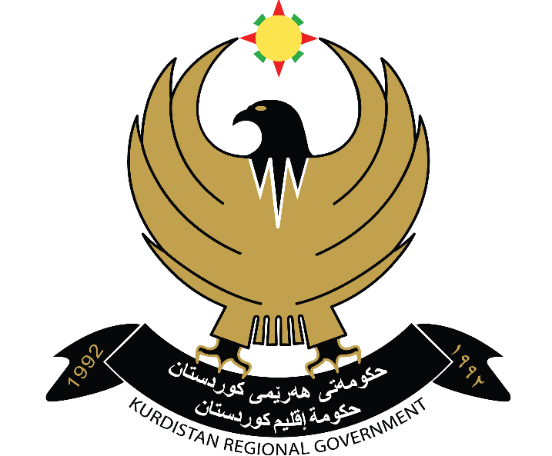 حكومة اقليم كوردستانوزارة التخطيطوثيقة التأهيل المسبق القياسيةحزيران 2016مقدمةأعدت مديرية التعاقدات العامة التابعة لوزارة التخطيط في اقليم كوردستان هذه الوثيقة لاستخدامها في دعوة شركات المقاولات والخدمات (غير الاستشارية) الى اثبات مؤهلاتهم في اجراءات التأهيل المسبق بحسب تعليمات تنفيد التعاقدات الحكومية النافذة في اقليم كردستان.تستخدم هذه الوثيقة في عمليات التأهيل المسبق التي تتم قبل الدعوة الى العطاءات التنافسية وايضاً التنافس ذو المرحلتين لمقاولات الأشغال المتوسطة الى كبيرة الحجم أو غيرها من متطلبات التعاقد المعقدة مثل المنشاءات الصناعية وعقود المسؤولية المنفردة (تسليم مفتاح) بالاضافة الى عقود  تصميم وتنفيذ، أو عقود مقاولي الادارة (management contractors ) تستخدم ايضا هذه الوثيقة في عمليات التأهيل المسبق للخدمات غير الاستشارية المتخصصة مثل انظمة وتقنيات المعلوماتية والخدمات ذات الطبيعة المتخصصة مثل خدمات الامن وصيانة المنشاءات وغيرها. ان الهدف من التاهيل المسبق هو تدعيم فرصة التعاقد  مع شركات، أو ائتلاف شركات، تمتلك الخبرات السابقة  المناسبة والقدرات الانتاجية الكافية في مجال العمل المطلوب تنفيذه بالاضافة الى  القدرات المالية والإدارية والتي تؤهل هده الشركة او اتحاد الشركات لتنفيذ جميع المتطلبات في الوقت اللازم وبكلفة معقولة ونوعية تطابق المواصفات القياسية. إن التأهيل المسبق للأشغال الكبيرة أوالخدمات المعقدة، يحفز الشركات ذات الخبرة والمؤهلات على تحمل الكلفة العالية لإعداد العطاءات المدروسة جيدا لكونها تضمن حصر التنافس على العقد بين شركات قادرة على التنفيد. ملاحظات حول استخدام وثيقة التأهيل المسبق القياسيةعلى سلطة التعاقد إزالة جميع الملاحظات التي تظهر مع خط وخلفية باللون الأصفر والمقصود بها فقط تقديم ارشادات إضافية ومعلومات متعلقة بخصائص عملية التعاقد وإعداد الوثيقة النهائية للتأهيل المسبق بشكل كامل قبل أن يتم إصدارها من خلال الدعوة العامة.إن الملاحظات التي يجب على سلطة التعاقد ملؤها او تقديمها قبل إصدار وثيقة التأهيل المسبق موجودة بشكل مباشر في الوثائق نفسها ويشار إليها باستخدام وسائل وأشكال مطبوعة مثل النصوص بالاحرف المائلة مع خلفية باللون الرمادي والموجودة بين قوسين وبحسب ما هو مبين في المثل التالي:   ] أدخل: الاسم ورقم المرجع للدعوة إلى التأهيل المسبق [  تقدم ايضا سلطة التعاقد  نصوص توضيحية وتعليمات تساعد مقدمي طلبات التأهيل المسبق على إعداد الطلبات بشكل دقيق وكامل. إن هذه التعليمات التي تظهر بشكل مباشر في اقسام هده الوثيقة يشار إليها باستخدام وسائل وأشكال مطبوعة مثل النصوص بالاحرف المائلة والموجودة بين قوسين وبحسب ما هو مبين في المثل التالي:   ]أدخل: اسم مقدم طلب التأهيل المسبق [ أو بفراغ مع خط كالتالي: .__________________________ مقدمةتتألف وثيقة التأهيل المسبق القياسية هذه من الاتي:  الجزء الأول – إجراءات التأهيل المسبق القسم الأول . التعليمات لمقدمي طلبات التأهيليحوي هذا القسم المعلومات التي تساعد مقدمي طلب التأهيل على إعداد وتسليم طلبات التأهيل المسبق ("الطلبات") . كما يقدم المعلومات حول فتح وتقييم الطلبات من قبل سلطة التعاقد.يحتوي القسم الأول على شروط  تُستخدم دون أي تعديل .القسم الثاني. قائمة البياناتيتضمن هذا القسم شروط خاصة بكل عملية تأهيل مسبق وتكمل القسم الأول، التعليمات لمقدمي الطلبات، وسوف يتم إعداده كاملاً من قبل سلطة التعاقد وذلك قبل إصدار وثائق التأهيل المسبق.  القسم الثالث. معايير ومتطلبات التأهيل	يحدد هذا القسم الاساليب، والمعايير، والمتطلبات التي سوف تُستخدم في تأهيل مقدمي الطلبات ودعوتهم لاحقاً لتقديم العطاءات، وسوف يتم إعداده كاملاً من سلطة التعاقد وذلك قبل إصدار وثائق التأهيل المسبق.القسم الرابع . مستندات "طلب التأهيل" يتضمن هذا القسم استمارة تقديم الطلب والمستندات الأخرى المطلوب تقديمها مع "الطلب". الجزء الثاني - متطلبات التعاقد القسم الخامس. نطاق المتطلباتيتضمن هذا القسم وصف مختصرللمتطلبات ومواعيد التسليم والإنجاز(الإكمال)، والموقع وأي بيانات أخرى للتعاقد موضوع التأهيل المسبق هذا .  وثيقة التأهيل المسبق القياسية] لتنفيذ [ المقاولات والخدمات غير الإستشارية] أدخل عنوان/اسم المقاولة [كتاب الدعوة للتأهيل المسبقالمناقصة		:] اسم المشروع  أو المناقصة[مرجع المناقصة 	: ]التبويب الخاص للمناقصة كما ورد في موازنة الإقليم[التاريخ			: صدر بتاريخ ] تاريخ إعلان / إصدار وثيقة التأهيل المسبق[كتاب الدعوة للتأهيل المسبقالمناقصة	 :] اسم المشروع  أو المناقصة[مرجع المناقصة : ]التبويب الخاص للمناقصة كما ورد في موازنة الاقليم[ مرجع  كتاب الدعوة:] أدخل رقم مرجع كتاب الدعوة    [ 1. 	تدعو ]أدخل اسم سلطة التعاقد] ذوي الإختصاص والخبرة الى تقديم الطلبات للتأهيل المسبق وذلك من أجل] تنفيذ أو تجهيز[ ] أدخل وصف مختصر للأشغال أو المتطلبات الأخرى[.  2. 	سوف يشكل التأهيل المسبق المرحلة الأولى من الاجراءات التنافسية للمناقصة المعنية وذلك بدعوة عامة لجميع مقدمي الطلبات من الدول المؤهلة بحسب ما هو محدد في وثائق التأهيل المسبق. 3. 	يمكن لمقدمي الطلبات المهتمين ومن ذوي الأهلية  الحصول على معلومات إضافية من] أدخل اسم سلطة التعاقد؛ أدخل اسم المسؤول ورقم  الهاتف ورقم الفاكس وعنوان الموقع الالكتروني إذا وجد] والاطلاع على وثائق التأهيل المسبق على العنوان المذكور أدناه ]حدد العنوان في نهاية الكتاب[ من] أدخل دوام العمل[  4. 	يمكن لمقدمي الطلبات المهتمين بالحصول على المجموعة الكاملة من وثائق التأهيل المسبق  بـ ]أدخل اسم اللغة : اللغة العربية أو اللغة الكردية او الانكليزية [عند تقديم استمارة تحريرية بذلك على العنوان أدناه ]حدد العنوان في نهاية الكتاب[  وبعد تسديد ثمن الشراء غير القابل للأسترداد بقيمة ]أدخل مبلغ ______ دينار عراقي[  أو  ]أدخل مبلغ ______وحدد أي عملة على  أن تكون موجودة على جدول أسعار صرف العملات لدى البنك المركزي للاقليم ولها معدل صرف مقابل الدينار العراقي[. 	سوف يتم تسديد المبلغ [أدخل طريقة تسديد ثمن شراء وثائق التأهيل المسبق [. وسوف يتم تسليم وثائق التأهيل المسبق باليد او بالبريد المستعجل في حالة الدفع مقدما(.....) لكلفة التوصيل بالبريد5. 	يتوجب تسليم الطلبات في مغلفات مختومة على العنوان المذكور أدناه [حدد العنوان في نهاية الكتاب] في أو قبل [حدد الوقت والتاريخ] مع التأشير الواضح بعنوان "طلب للتأهيل المسبق" لمناقصة] أدخل اسم ورقم المناقصة [. سوف يتم رفض الطلبات المتأخرة. 6. 	إن العنوان (العناوين) التي تم الإشارة إليه (إليها) أعلاه هو (هي) ] أدخل العنوان (العناوين) بالتفصيل ليشمل (لتشمل) اسم سلطة التعاقد، المكتب المحدد (رقم الغرفة)، اسم الموظف المسؤول، الشارع، المدينة (الرمز)، البلد؛ أدخل رقم التلفون والفاكس[ 7.	سوف يتم إعلام مقدمي الطلبات بنتائج التأهيل المسبق قبل إطلاق المرحلة الثانية من عملية التعاقد المتعلقة بالدعوة وتقديم العطاءات والمتوقع أن تبدأ في] حدد الشهر/السنة [.سلطة التعاقد	: ] أدخل إسم سلطة التعاقد[المنصب	 	: [أدخل مستوى المنصب في سلطة التعاقد: وزير أومديرعام أو رئيس المحافظة]التوقيع		: ------------------------------التاريخ		:------------------------------وثيقة التأهيل المسبق القياسية] لتنفيذ المقاولات أو الخدمات [] أدخل عنوان/اسم المتطلبات من أشغال أو خدمات غير الاستشارية [المناقصة		:] اسم المشروع  أو المناقصة[مرجع المناقصة 	: ]التبويب الخاص للمناقصة كما ورد في موازنة الاقليم[مرجع كتاب الدعوة	:] أدخل رقم مرجع كتاب الدعوة   [ التاريخ			:] تاريخ كتاب الدعوة للتأهيل المسبق[المحتوياتوثيقة التأهيل المسبقالجزء الأول – إجراءات التأهيل المسبق	1القسم الأول. التعليمات إلى مقدمي الطلبات	2القسم الثاني . قائمة بيانات التأهيل المسبق	19القسم الثالث. معايير التأهيل و المتطلبات	25القسم الرابع. مستندات الطلب	34الجزء الثاني – نطاق المتطلبات	56القسم الخامس. نطاق المتطلبات	57الجزء الأول – إجراءات التأهيل المسبقهذا الجزء يصف ما هو مطلوب من "مقدم الطلب" من ناحية تحضير طلبه وكيفية تقديمه إلى سلطة التعاقد (صاحب العمل)والمعايير التي ستطبقها سلطة التعاقد في تقييم الطلبالقسم الأول. التعليمات إلى مقدمي الطلباتالمحتوياتأ.عام	41. نطاق التقديم	42. مصدر التمويل	43. ممارسات الفساد والاحتيال	44. الأهلية  لمقدمي الطلبات	55. الأهلية	7ب. محتويات وثيقة التأهيل المسبق	76. أقسام وثيقة التأهيل المسبق	77. الإستفسارات عن وثائق التاهيل المسبق واجتماع ما قبل تسليم الطلبات	88 . تعديل وثيقة التأهيل المسبق	9ج. تحضير الطلبات	109. كلفة الطلبات	1010. لغة الطلب	1011. الوثائق المكونة للطلب	1012. استمارة تقديم الطلب	1013. وثائق إثبات الأهلية  لمقدم الطلب	1114. وثائق إثبات مؤهلات مقدم الطلب	1115. توقيع الطلب وعدد النسخ	11د. تسليم الطلبات	1216. ختم وتأشير الطلبات	1217. الموعد النهائي لتسليم الطلبات	1218. الطلبات المتأخرة	1319. فتح الطلبات	13هـ. إجراءات تقييم الطلبات	1320. السرية	1321. توضيح الطلبات	1322. استجابة الطلبات	1423. أفضلية محلية لسعر مقدم العطاء	1424. المقاولون الثانويون	14و. تقييم الطلبات وتأهيل مقدمي الطلبات	1525. تقييم الطلبات	1526. حقوق سلطة التعاقد في قبول أو رفض الطلبات	1627. التأهيل المسبق لمقدمي الطلبات	1729. الدعوة إلى تقديم العطاءات	1730. التغييرات في مؤهلات مقدمي الطلبات	17القسم الأول – التعليمات إلى مقدمي الطلباتأ.عام1. نطاق التقديم 1.1	بموجب هذه الدعوة للتأهيل المسبق المشار اليها في القسم الثاني، "قائمة بيانات" التأهيل المسبق، تقوم سلطة التعاقد، وكما تم تعريفها في قائمة البيانات، بإصدار "وثيقة التأهيل المسبق" هذه للراغبين من "مقدمي الطلبات" المحتملين والمهتمين بتقديم "الطلبات" للتأهيل المسبق للإشتراك في مناقصة تقديم العطاءات وذلك بشان عملية التعاقد للـ"متطلبات" التي تم وصفها في القسم السادس، " نطاق المتطلبات ". في حال كانت متطلبات التعاقد قابلة للتجزئة على أساس العقود المنفردة (يعني الحزم)، يتم تحديد ذلك في قائمة البيانات. كما يتم تحديد رقم المناقصة التي تلي التأهيل المسبق  في قائمة البيانات.2. مصدر التمويل1.2	إن مصدر التمويل للعقد (العقود) التي سوف يتم ترسيتها هو اعتمادات موازنة سلطة التعاقد  أو اي مصدر آخر بحسب ما يتم تحديده في  قائمة البيانات. 2.2	سوف يتم اعتماد تعليمات تنفيذ التعاقدات الحكومية رقم ( 2) لسنة 2016 واية تعميمات حكومية متصلة بها، والقوانين النافذة في الاقليم المتعلقة بوثيقة التأهيل المسبق هذه.3. ممارسات الفساد والاحتيال1.3	تطلب سلطة التعاقد الالتزام بالقوانين النافذة في الاقليم فيما يتعلق بمحاربة ممارسات الفساد والاحتيال. 2.3	ولهذا الغرض، يتوجب على مقدمي الطلبات، بما فيه أي من مستخدميهم،  بالسماح لسلطة التعاقد، وذلك وفقاً للقوانين النافذة، بمعاينة حساباتهم وتقاريرهم ومستنداتهم المتعلقة بتقديم الطلبات، وتقديم العطاءات (في حالة اجتيازهم التأهيل المسبق بنجاح)، وتنفيذ العقد (في حالة ترسية العقد)، كما وبإحالة هذه المستندات إلى التدقيق لدى المدققين الذين جرى تعيينهم من قبل الجهات المختصة وفقاً للقوانين والتعميمات النافذة.4. الأهلية  لمقدمي الطلبات 1.4	يتوجب على مقدمي الطلبات تلبية معايير الأهلية بحسب المادة 1.5. لغرض تطبيق معايير الأهلية  المحددة في المادتين 4 و 5، إن مصطلح "مقدم الطلب" يتضمن جميع الجهات المرتبطة به أو التي من الممكن أن تكون مرتبطة به لتنفيذ متطلبات التعاقد المقترحة (ويشمل جميع الشركاء وأي من فروعهم تحت السيطرة المباشرة أو غير المباشرة للشريك، أو الخاضعين للسيطرة المشتركة مع الشريك لجهة واحدة)، والمقاولون الثانويون المتخصصون، والجهات المصنعة أو المجهزون (بحسب ما ورد في المستند -ELI2.1، "معلومات عن كل شريك لمقدم الطلب")، والعاملين لدى أي منهم، وذلك لأي جزء من العقد والخدمات المرتبطة. 2.4	يمكن لمقدم الطلب ان يكون شركة أي جهة خاصة، أو عدة شركات بشكل ائتلاف شراكة ضمن اتفاقية موقعة او مع النية بالدخول في مثل هذه الاتفاقية مع تقديم الإشعار بالنية لتأسيس الإئتلاف. في حالة الإئتلاف، فإن جميع الشركاء مسؤولين بالتضامن والتكافل عن تنفيذ العقد وفقاً لبنود العقد. ويجري تحديد اسم الممثل المخول للإئتلاف حيث تكون له السلطة بممارسة كافة الأعمال لصالح أونيابة عن أي من أو كل أعضاء هذا الإئتلاف خلال عملية التأهيل المسبق، وخلال عملية العطاء (في حال تم تقديم العطاء من الإئتلاف)، وخلال تنفيذ العقد (في حال تم ترسية العقد على الإئتلاف). إذا لم يتم تحديد خلاف ذلك في قائمة البيانات، لا يوجد قيود على عدد أعضاء الإئتلاف.3.4 	يمكن لشركة تقديم طلب واحد للتأهيل المسبق بشكل منفرد، أوكشريك في ائتلاف، مع مراعاة التشريعات النافذة في الاقليم. غير أنه يمكن للشركة المشاركة كمقاول ثانوي في أكثر من طلب أو عطاء، ولكن فقط في هذه الصفة. إن أي طلب أو عطاء يتم تقديمه بشكل مخالفِ لهذا الإجراء سوف يتم رفضه.       4.4 	يمكن لمقدم الطلب أن يكون من حاملي جنسية أية دولة، بحسب القيود الواردة في التعليمات لمقدمي الطلبات 1.5. يعتبر مقدم العطاء حاملاً لجنسية دولةٍ ما إذا كان مؤسَساً في هذا البلد وفق أحكام القوانين لذاك البلد، بحسب ما جرى إثباته في بنود إدراج الشركة (أو ما يعادلها من مستندات التأسيس أو الشراكة) أو مستندات تسجيل الشركة، بحسب ما هي الحالة. سوف يتم تطبيق هذا المعيار أيضاً لتحديد جنسية المقاولين الثانويين المقترحين من ذوي الإختصاص أو المجهزين لأي جزء من العقد متضمناً الخدمات المتصلة.  5.4	يجب أن لا يكون لمقدمي الطلبات أي تضارب في المصالح. هذا وسيتم استبعاد جميع مقدمي الطلبات الذين يتبيّن أنهم في تضارب للمصالح. سوف يتم اعتبار مقدمي الطلبات في تضارب للمصالح، اذا:شارك مقدم الطلب أو إحدى الشركات (الفروع) التابعة له كاستشاري في إعداد التصميم أوالمواصفات الفنية أو وثائق أخرى ستستخدم لمتطلبات التعاقد موضوع التأهيل المسبق هذا؛تم تشغيل (أو اقتراح تشغيل) من سلطة التعاقد لمقدم الطلب أو أي من الشركات (الفروع) التابعة له بمنصب مهندس أو مدير مشروع لتنفيذ العقد العائد لمتطلبات التعاقد موضوع وثيقة التأهيل المسبق هذه.6.4	إن مقدم الطلب الذي تم فرض عقوبات عليه من سلطة التعاقد وفق المواد 1.3 و 9.4 من التعليمات إلى مقدمي الطلبات، سوف يفقد الأهلية للتأهيل المسبق، لتقديم العطاء، ولترسية العقد عليه الممول من سلطة التعاقد أو الإستفادة من عقد ممول من سلطة التعاقد، مالياً أو غيره، وذلك للمدة الزمنية التي تم تحديدها من سلطة التعاقد وفق القوانين النافذة في الاقليم.7.4	إن قائمة الشركات (شاملة الأفراد) المستبعدة "قائمة الحرمان" موجودة لدى مديرية التعاقدات الحكومية في وزارة التخطيط .8.4	على مقدم الطلب أن لا يكون صدر بحقه قرار منع من التعامل (ادراج بقائمة الحرمان) من خلال وزارة التخطيط وحسب التشريعات النافدة.  9.4	لا يُسمح لموظفي الحكومة والقطاع العام بالمشاركة بشكل مباشر أو غير مباشر في المناقصات العامة وفقاً للقوانين النافذة في الاقليم.  10.4	على مقدم الطلب تقديم كافة الإثباتات بأهليته  بما يرضي سلطة التعاقد، وذلك بحسب ما قد تطلبه سلطة التعاقد بشكل معقول. 5. الأهلية 1.5	 يمكن للشركات والأفراد أن يكونوا غير مؤهلين قانونياً إذا كانوا حاملي جنسية دول غير مؤهلة. تكون الدول، الأشخاص، أو الجهات غير مؤهلة قانونياً إذا: بموجب القانون أو التعليمات الرسمية تحظر حكومة الاقليم العلاقات التجارية مع هذه الدولة ؛ أو بموجب فعل الالتزام بقرار صادر عن مجلس الامن التابع للامم المتحدة تحت الفصل السابع من دستورالامم المتحدة، يُحظِّر العراق التعاقد لاستيراد السلع او تنفيذ الأشغال أو تقديم الخدمات مع تلك الدولة أو دفع اية مبالغ إلى أية دولة أو أشخاص أو جهات في تلك الدولة؛ أو أن لا يكون صدر بحقه قرار منع من التعامل (ادراج بقائمة الحرمان) من خلال وزارة التخطيط وحسب التشريعات النافذة في الاقليم.ب. محتويات وثيقة التأهيل المسبق6. أقسام وثيقة التأهيل المسبق 1.6	تتألف وثيقة التأهيل المسبق من الأجزاء 1 و2 التي تحتوي على جميع الأقسام الواردة أدناه ويجب أن تُقرأ بالترابط مع أي ملحق صادر وفق المادة 8 من التعليمات إلى مقدمي الطلبات.  الجزء الأول  إجراءات التأهيل المسبقالقسم الأول. التعليمات إلى مقدمي الطلباتالقسم الثاني. قائمة بيانات التأهيل المسبق (قائمة البيانات) القسم الثالث. معايير التأهيل والمتطلبات القسم الرابع. مستندات الطلبالجزء الثاني متطلبات التعاقد القسم الخامس. نطاق المتطلبات2.6   إلا إذا تم الاستحصال عليها مباشرة من سلطة التعاقد، لن تقبل سلطة التعاقد أي مسؤولية عن اكتمال الوثيقة، الإجابة على الإستفسارات، محضر اجتماع ما قبل تسليم الطلبات (إن وجد)، أو الملاحق لوثيقة التأهيل وفق المادة 8 من التعليمات إلى مقدمي الطلبات. و لن تعتمد الا الوثائق الصادرة مباشرة عن سلطة التعاقد.   3.6  	يُتوقع من مقدم الطلب معاينة جميع التعليمات والمستندات والشروط الواردة في وثيقة طلب التأهيل وتضمين طلبه كافة المعلومات أو المستندات المطلوبة في وثيقة التأهيل المسبق.7. الإستفسارات عن وثائق التاهيل المسبق واجتماع ما قبل تسليم الطلبات1.7 	على مقدم الطلب المزمع على المشاركة وبحاجة إلى أي استفسار على وثيقة التأهيل المسبق الإتصال بسلطة التعاقد كتابيا أو عبر الكابل (يشمل مصطلح "كابل" التلكس أو الفاكس أو البريد الالكتروني إذا كان ذلك محدداً) على عنوان سلطة التعاقد وكما هو محدد في قائمة البيانات. ستستجيب سلطة التعاقد كتابيا لأي طلب توضيح (استفسار) على أن يتم استلام هكذا إستفسارفي مهلة زمنية لا تقلّ عن اسبوع تسبق الموعد النهائي لتسليم الطلبات (تاريخ الغلق). سوف تُرسل سلطة التعاقد نسخةً عن إجابتها إلى جميع مقدمي الطلبات المحتملين الذين استلموا وثيقة التأهيل المسبق مباشرة منها، متضمنة وصف موضوع الاستفسار دون تحديد مصدره. إذا تم تحديد ذلك في قائمة البيانات، سوف تقوم سلطة التعاقد أيضاً بنشر هذه الجوابات فوراً كما تم تحديده في قائمة البيانات. إذا وجدت سلطة التعاقد ضرورة لإجراء تعديل على وثيقة التأهيل المسبق نتيجة استفسار ما، فعليها القيام بذلك عملا بالإجراء الوارد في المادة 8 و 2.17 من التعليمات إلى مقدمي الطلبات. 2.7  إذا تم تحديد ذلك في قائمة البيانات، فإن سلطة التعاقد تدعو مقدم الطلب المحتمل أو ممثله، لحضور مؤتمر ما قبل تسليم الطلبات في المكان، والتاريخ، والوقت كما يرد في قائمة البيانات وعلى كلفة مقدم الطلب. يمكن لمقدمي الطلبات المحتملين الاستفسارعن متطلبات المشروع، معايير التأهيل، أو أي ميزات أخرى لوثيقة التأهيل المسبق، وذلك خلال هذا المؤتمر.3.7   تُرسل سلطة التعاقد بعد المؤتمر ودون أي تأخير، نسخاً عن محضر المؤتمر (إن وجد) متضمناً نص أسئلة مقدمي الطلبات والأسئلة المقدمة أثناء الإجتماع (دون تحديد المصدر) والأجوبة عليها، مع الأجوبة التي يتم تحضيرها بعد الإجتماع، وذلك إلى جميع مقدمي الطلبات المحتملين الذين استلموا وثيقة التأهيل المسبق مباشرة من سلطة التعاقد. إن أي تعديل لوثيقة التأهيل المسبق قد يصبح ضرورياً نتيجة مؤتمر ما قبل تسليم الطلبات سوف يتم من قبل سلطة التعاقد حصرياً بإصدار ملحق تعديل وفق المادة 8 من التعليمات إلى مقدمي الطلبات. لن يتسبب عدم حضور مؤتمر ما قبل تسليم الطلبات باستبعاد مقدم الطلب. إن التعديلات اللاحقة حول موضوع محدد سوف تحل مكان وتلغي ما سبقها.8 . تعديل وثيقة التأهيل المسبق1.8	في أي وقت قبل موعد النهائي لتسليم الطلبات،  يمكن لسلطة التعاقد أن تعدّل وثيقة التأهيل المسبق عبر إصدار ملحق تعديل لها.2.8	سوف يصبح أي ملحق تم إصداره جزءاً من وثيقة التأهيل المسبق، وسوف يتم إرسَاله كتابيا إلى جميع مقدمي الطلبات المحتملين الذين استلموا وثيقة التأهيل المسبق من سلطة التعاقد. سوف تقوم سلطة التعاقد بنشر ملحق التعديل فوراً كما تم تحديده في قائمة البيانات. عندما يتعلق ملحق التعديل بتمديد الموعد النهائي لتسليم الطلبات بحسب المادة 3.8 من التعليمات إلى مقدمي الطلبات، ستقوم سلطة التعاقد بنشر إعلان التمديد بالطريقة نفسها التي نشرت فيها الإعلان عن هذا التأهيل المسبق.3.8	من أجل إعطاء مقدمي الطلبات المحتملين الوقت اللازم لأخذ ملحق التعديل بالاعتبار في إعداد طلباتهم، قد تعمد سلطة التعاقد، وفقاً لتقديرها، إلى تمديد الموعد النهائي لتسليم الطلبات وفقاً للمادة 2.17 من التعليمات إلى مقدمي الطلبات.ج. تحضير الطلبات9. كلفة الطلبات 1.9 	يتحمل مقدم الطلب كامل التكاليف المتعلقة بإعداد وتسليم طلبه. في أي حال، لن تتحمل سلطة التعاقد أية مسؤولية أو متوجبات عن هذه التكاليف كيفما كان سير عملية التأهيل المسبق أو مهما كانت نتيجتها.  10. لغة الطلب1.10 سوف تتم كتابة الطلب وكذلك جميع المراسلات والوثائق المتعلقة بعملية التأهيل المسبق والمتبادلة بين مقدم الطلب وسلطة التعاقد باللغة المحددة في قائمة البيانات. يمكن اعتماد لغة أخرى لأي من الوثائق الداعمة والمطبوعات التي تشكل جزءً من الطلب، على أن ترفق بالترجمة الدقيقة لها باللغة المحددة في قائمة البيانات، حيث في هذه الحالة، سوف تعتمد الترجمة لأغراض تفسيرالطلب.11. الوثائق المكونة للطلب 1.11	يجب أن يشمل الطلب ما يلي:	كتاب تقديم الطلب، وفق المادة 1.12 من التعليمات إلى مقدمي الطلبات؛	تفويض كتابي ونافذ يخول للتوقيع على الطلب ليُلزِم مقدم الطلب، كما هو محدد في قائمة البيانات ووفق المادة 15.1 من التعليمات إلى مقدمي الطلبات؛ مع مراعاة التشريعات النافذة في الاقليم  أدلة موثقة تُثبت الأهلية  لمقدم الطلب، وفق المادة 15.1 من التعليمات إلى مقدمي الطلبات؛أدلة موثقة تُثبت مؤهلات مقدم الطلب، وفق المادة 14 من التعليمات إلى مقدمي الطلبات؛ ووصل شراء مقدم الطلب لوثيقة التأهيل المسبق؛ أي وثيقة أخرى مطلوبة ومحددة في قائمة البيانات.  12. استمارة تقديم الطلب1.12 سوف يقدم مقدم الطلب استمارة تقديم طلب كاملة بحسب مستندات الطلب (النماذج) – القسم الرابع.  يجب إكمال هذا المستند دون أي تغيير في صيغته.  13. وثائق إثبات الأهلية  لمقدم الطلب  13.1	من أجل إثبات أهليته وفقاً للمادة 4 من التعليمات إلى مقدمي الطلبات، يجب على مقدم الطلب إكمال تصاريح الأهلية ، في استمارة تقديم الطلب ومستندات الأهلية 1.1 ELI و 2.1، الموجودة في القسم الرابع (مستندات الطلب).   14. وثائق إثبات مؤهلات مقدم الطلب  1.14 	من أجل إثبات مؤهلاته لتنفيذ العقد (العقود) وفقاً للقسم الثالث، معايير التأهيل والمتطلبات، يجب على مقدم الطلب تقديم المعلومات المطلوبة في مستندات المعلومات المتصلة، الموجودة في القسم الرابع، مستندات الطلب.   2.14  عندما يتطلب من مقدم الطلب في مستند تقديم الطلب ذكر مبلغ مالي ما، يتوجب على مقدم الطلب ذكر العملة حسب ما هو محدد في قائمة البيانات باستخدام سعر الصرف الذي تم تحديده بحسب ما يلي:          للدخل السنوي أو البيانات المالية المطلوبة لكل سنة - سعر الصرف السائد في آخر يوم للسنة الزمنية المعنية (حيث يتوجب صرف المبالغ لهذه السنة) الذي تم إعتماده أساساًقيمة العقد الواحد -  سعر الصرف السائد في تاريخ العقدسوف يتم اعتماد أسعار الصرف المتوفرة من المصادر العامة المشار إليها في قائمة البيانات. إن أي خطأ في تحديد أسعار الصرف في الطلب يمكن تصحيحه من قبل سلطة التعاقد.15. توقيع الطلب وعدد النسخ1.15 يجب أن يُعِدّ مقدم الطلب الوثائق الأصلية التي تشكل الطلب بحسب ما تم وصفه في المادة 11 من التعليمات إلى مقدمي الطلبات ويجب أن يتم التأشير بوضوح عيها بـ "الأصل". يجب أن تكون هذه النسخة الأصلية من الطلب مطبوعةً أو محررة بحبر لا يزول، وموقعةً من الشخص المخول للتوقيع بالنيابة عن مقدم الطلب. إذا كان الطلب مقدماً من قبل إئتلاف شركات (مشروع مشترك، شراكة)، فعندها يتوجب توقيع الطلب من قبل ممثل الائتلاف المخول لذلك بالنيابة عن الإئتلاف وبشكل يلزم قانونياً جميع أعضاء الإئتلاف بحسب ما تم إثباته في التفويض الرسمي الموقع من ممثلي الإئتلاف القانونيين. على مقدم الطلب التأكد من توقيع المخول للتوقيع على استمارة تقديم الطلب والوثائق المرفقة بالطلب. وعليه التأكد أيضاً من أن يوقع المخول أو المخولين للتوقيع بالأحرف الأولى على كل صفحة من صفحات الطلب، باستثناء النصوص المطبوعة(المطبوعات) غير المعدّلة. 	2.15 	يجب على مقدم الطلب تقديم نسخ من الطلب الأصلي الموقع، بالعدد المحدد في قائمة البيانات، والتأشير عليها بـ "نسخة". في حال وجود اختلاف بين الأصل والنسخ سوف يعتمد الأصل.د. تسليم الطلبات16. ختم وتأشير الطلبات 1.16	على مقدم الطلب وضع الطلب الأصلي وكل نسخة منه في مغلف مختوم:  يتم التأشير عليه باسم وعنوان مقدم الطلب؛يكون موجهاً إلى سلطة التعاقد وفق المادة 1.17من التعليمات إلى مقدمي الطلبات؛ ويتم التأشير عليه باسم ورقم المرجع للتأهيل المسبق، كما هو محدد في المادة 1.1 من قائمة البيانات.2.16	لن تتحمل سلطة التعاقد أية مسؤولية في عدم متابعة أي غلاف لم يتم تقديمه كما هو مطلوب في المادة 1.16 أعلاه من التعليمات من مقدمي الطلبات.17. الموعد النهائي لتسليم الطلبات 1.17 يمكن لمقدمي الطلبات إما تسليم طلباتهم باليد أو عبر البريد المسجل. يجب أن يتم استلام الطلبات من قبل سلطة التعاقد على العنوان وليس بعد الموعد النهائي لتسليم الطلبات الذي تم تحديده في قائمة البيانات.2.17 	يجوز لسلطة التعاقد، وفق تقديرها، تمديد الموعد النهائي لتسليم الطلبات من خلال تعديل وثيقة التأهيل المسبق وفقاً للمادة 8 من التعليمات الى مقدمي الطلبات، وفي هذه الحالة تمتد كافة حقوق وواجبات سلطة التعاقد ومقدمي الطلبات المحددة بحسب الموعد السابق إلى الموعد النهائي الجديد.18. الطلبات المتأخرة1.18 	ترفض سلطة التعاقد قبول الطلبات التي يتم تسليمها بعد الموعد النهائي لتسليم الطلبات.19. فتح الطلبات1.19	ستقوم سلطة التعاقد بفتح جميع الطلبات، وذلك في التاريخ، الوقت، والمكان بحسب ما تم تحديده في قائمة البيانات. سوف يتم التعامل مع الطلبات المتأخرة وفق المادة 1.18 من التعليمات إلى مقدمي الطلبات. 2.19	سوف تُعِد سلطة التعاقد محضراً لجلسة فتح الطلبات متضمناً، كحد أدنى، اسماء مقدمي الطلبات. سوف يتم توزيع نسخة عن المحضر إلى كل مقدمي الطلبات وذلك بناءاً على طلب كتابي منهم.هـ. إجراءات تقييم الطلبات20. السرية1.20 يجب عدم الكشف عن أية معلومات متصلة بالطلبات، بتقييمها وبنتائج التقييم لأي من مقدمي الطلبات أو أي شخص آخر لا علاقة رسمية له بإجراءات التأهيل المسبق وإلى حين الإشعار بنتائج التأهيل المسبق لجميع مقدمي الطلبات وفق المادة 28 من التعليمات إلى مقدمي الطلبات.2.20	إذا رغب أي مقدم طلب في الإتصال بسلطة التعاقد خلال الفترة الممتدة من الموعد النهائي لتقديم الطلبات إلى وقت الإشعار بنتائج التأهيل المسبق وفق المادة 28 من التعليمات إلى مقدمي الطلبات وذلك بشأن أي مسألة تتعلق بعملية التأهيل المسبق (باستثناء ما تم تحديده في المادة 1.20 أعلاه)، يمكنه أن يقوم بذلك كتابيا فقط. 21. توضيح الطلبات1.21	من أجل المساعدة في تقييم الطلبات، يمكن لسلطة التعاقد، وفقاً لتقديرها، طلب توضيحات (متضمنةً وثائق مفقودة) من مقدم الطلب حول طلبه ليتم تسليم التوضيح في مهلة محددة ومعقولة من الوقت. إن أي طلب للتوضيح من سلطة التعاقد وجميع الإجابات عليه من مقدم الطلب سوف يتم كتابيا؛2.21	إذا لم يقم مقدم الطلب بالإجابة على طلب التوضيحات من سلطة التعاقد و/أو تقديم الوثائق المطلوبة في التاريخ والوقت المحددين من سلطة التعاقد في طلب التوضيح ، فسيتم تقييم طلبه استناداً إلى المعلومات والوثائق المتوفرة في وقت تقييم الطلب.22. استجابة الطلبات1.22	يمكن لسلطة التعاقد رفض أي طلب لا يستجيب (يستوفي) لمتطلبات وثيقة التأهيل المسبق. في حال كانت المعلومات التي تم تقديمها من مقدم الطلب غير كاملة أو تتطلب توضيحات إضافية بحسب المادة 1.21 من التعليمات إلى مقدمي الطلبات، ويفشل مقدم الطلب في توفير التوضيحات المناسبة و/أو المعلومات المطلوبة، قد يؤدي ذلك إلى استبعاد مقدم الطلب.   23. أفضلية محلية لسعر مقدم العطاء1.23  ما لم يحدد خلاف ذلك في قائمة البيانات، لن تطبق الأفضلية المحلية لمقدمي العطاءات المحليين في عملية العطاء الناتجة عن هذا التأهيل المسبق.  24. المقاولون الثانويون1.24	ما لم يحدد خلاف ذلك في قائمة البيانات، لا تنوي سلطة التعاقد تنفيذ أي من العناصر الخاصة لمتطلبات التعاقد موضوع التأهيل المسبق هذا عبر مقاولين ثانويين"مسمين"  تم اختيارهم مسبقاً من سلطة التعاقد.  2.24	يمكن أن تقرر سلطة التعاقد بالسماح للتعاقد بالباطن لتخصص محدد في متطلبات التعاقد بحسب ما ورد في القسم الثالث ،2.4، الخبرة. يمكن لسلطة التعاقد أن تقوم بذلك بمبادرتها الخاصة أو عند طلب مقدمي الطلبات أثناء عملية التأهيل المسبق (إذا كان ذلك مبرراً). عندما تسمح سلطة التعاقد بالتعاقد من الباطن، سوف يتم اعتبار الخبرة المتخصصة للمقاولين من الباطن (الثانويين) في التقييم. يشرح القسم الثالث معايير التأهيل للمقاولين من الباطن.       3.24  يمكن لمقدمي الطلبات اقتراح نسبة للتعاقد بالباطن من القيمة الكلية للعقد أو من حجم متطلبات التعاقد الواردة في قائمة البيانات ووفق ما تم وصفه أيضاً في المادة 2.25 من التعليمات إلى مقدمي الطلبات.و. تقييم الطلبات وتأهيل مقدمي الطلبات25. تقييم الطلبات1.25	سوف تستخدم سلطة التعاقد العوامل، الأساليب، المعايير، والمتطلبات المحددة في القسم الثالث، معايير التأهيل والمتطلبات، لتقييم مؤهلات مقدمي الطلبات، ولن يتم استخدام اساليب أو معايير أو متطلبات أخرى. تحتفظ سلطة التعاقد بالحق في قبول أي انحرافات بسيطة عن معايير التأهيل إذا كانت لا تؤثر بشكل ملموس على القدرة الفنية والموارد المالية لمقدم الطلب في تنفيذ العقد.   2.25	اذا كان مقدمو الطلبات يخططون للتعاقد من الباطن، فيجب أن يحددوا في استمارة تقديم الطلب، النشاط(ات) أو الأجزاء من متطلبات التعاقد التي سوف يتم التعاقد عليها بالباطن متضمنة التفاصيل الكاملة لمثل هؤلاء المقاولين الثانويين ومؤهلاتهم وخبرتهم. يجب على المقاولين الثانويين المقترحين أن يكونوا مؤهلين بالكامل لعملهم المقترح، وأن يستوفوا المعايير المحددة في القسم الثالث، وفي حال فشلوا في تحقيق ذلك لن يتم السماح لهم بالمشاركة. لن تؤخذ بنظر الاعتبار مؤهلات وخبرة المقاولين الثانويين المقترحين في المادة 3.24 من التعليمات إلى مقدمي الطلبات في تقييم مقدم الطلب.  يتوجب على مقدم الطلب (من دون الأخذ بالاعتبار بمؤهلات وخبرة المقاولين من الباطن) أن يستوفي معايير التأهيل بنفسه.  3.25	في حال مناقصة لحزم متعددة، يتوجب على مقدمي الطلبات في طلباتهم تحديد الحزمة الواحدة أو الخليط من الحزم المهتمين بها. سوف تقوم سلطة التعاقد بتأهيل كل مقدم طلب لأكبر خليط من الحزم الذي حدد مقدم الطلب إهتمامه به والذي يستوفي فيها مقدم الطلب مجموع المتطلبات المناسبة. لقد تم ذكرالمتطلبات ومعايير التأهيل في القسم الثالث. ولكن، بالنسبة للخبرة الخاصة الواردة في البند 2.4 (أ) من القسم الثالث، سوف تطبق سلطة التعاقد المعايير التالية:  N تمثل عدد العقود المنفذة   Vتمثل القيمة الدنيا للعقد الواحد التأهيل المسبق للعقد الواحد: N عقود كل منها بقيمة دنيا Vأوخبرة انجاز سابقة لعقود أقل من أو تساوي N  ,كل منها بقيمة دنيا  V , ولكن بقيمة كلية لجميع العقود السابقة تعادل أو أكثر من NxV؛(ب) التأهيل المسبق للحزم المتعددة:إن المتطلبات لمجموعة الحزم سوف تكون بالحد الأدنى مجموع المتطلبات لكل حزمة منها والتي قدم مقدم الطلب طلبه على أساسها حيث تكون  N1,N2,N3هي عدد شرائح الأشغال بالترتيب داخل الحزمة الاولى والثانية والثالثة الخ..  و تمثل V1,V2,V3  "معدل" قيمة العقود للحزمة المعنية: سيكون التأهيل لكل حزمة اذا أستوفى مقدم الطلب متطلبات الخبرة الخاصة السابقة كما يلي:الحزمة الأولى : لعقود أقل من أو تساوي N1,كل منها بقيمة دنيا V1 ,  ولكن بقيمة اجمالية تساوي أو أكثر من50-80% من حاصل مضروبV1 xN1؛الحزمة الثانية : لعقود أقل من أو تساوي N2,كل منها بقيمة دنيا V2 ,  ولكن بقيمة اجمالية تساوي أو أكثر من50-80% من حاصل مضروب 2 xN2V ؛ ؛الحزمة الثالثة : لعقود أقل من أو تساوي N3,كل منها بقيمة دنيا V3 ,  ولكن بقيمة اجمالية تساوي أو أكثر من50-80% من حاصل مضروب 3xN 3V  ؛ ألخ....                                                                                      التأهيل لعدة مجموعات   يكون بحسب مجموع القيمة الكلية المنجزة  في عقود سابقة تعادل أو أكثر من 50-80% من N1 x V1 + N2 x V2 + N3 x V3 +---.  4.25	سوف يتم اعتبار مؤهلات مقدم الطلب فقط. وبشكل خاص، لن يتم اعتبارمؤهلات شركات الأم أو غيرها من الشركات التابعة والتي لا تشكل شريكاً لمقدم الطلب في ائتلاف/مشروع مشترك وفق المادة 2.4 من التعليمات إلى مقدمي الطلبات (أو مشترك كمقاول من الباطن بحسب المادة 2.25 من التعليمات إلى مقدمي الطلبات).26. حقوق سلطة التعاقد في قبول أو رفض الطلبات و إلغاء إجراءات التأهيل المسبق1.26 	لسلطة التعاقد الحق في قبول أو رفض أي طلب، وفي إلغاء إجراءات التأهيل المسبق ورفض جميع الطلبات في أي وقت، وذلك دون تحمل أية التزامات تجاه مقدمي الطلبات. في حال تمّ الإلغاء، سوف تقوم سلطة التعاقد بإعادة مبلغ ثمن شراء وثيقة التأهيل المسبق إلى مقدمي الطلبات.27. التأهيل المسبق لمقدمي الطلبات1.27	سوف يتم التأهيل المسبق من قبل سلطة التعاقد لجميع مقدمي الطلبات الذين تستوفي طلباتهم بشكل كامل متطلبات التأهيل المحددة. 28. الإشعار بالتأهيل المسبق1.28	سوف تقوم سلطة التعاقد بإشعار جميع مقدمي الطلبات كتابيا بأسماء مقدمي الطلبات الذين حققوا التأهيل المسبق أو التأهيل المسبق المشروط. إضافة إلى ذلك، سوف يتم إعلام جميع مقدمي الطلبات الذين لم يحققوا التأهيل المسبق بشكل منفصل. 	1.28	يمكن لمقدمي الطلبات الذين لم يحققوا التأهيل المسبق توجيه كتاب إلى سلطة التعاقد لطلب الأسس التي اعتمدت في استبعادهم وذلك كتابيا.   29. الدعوة إلى تقديم العطاءات1.29  فوراً بعد الإشعار بنتائج التأهيل المسبق، سوف توجه سلطة التعاقد الدعوة إلى جميع مقدمي الطلبات الذين حققوا التأهيل المسبق أو التأهيل المسبق المشروط لتقديم عطاءاتهم.2.29 	 يمكن أن يُطلب من مقدمي العطاء تقديم ضمان العطاء بالصيغة والمبلغ المحددين في وثائق العطاء وذلك بحسب قرار سلطة التعاقد، وعلى مقدم العطاء الفائز تقديم ضمان حسن التنفيذ كما يتم تحديده في وثائق العطاء.30. التغييرات في مؤهلات مقدمي الطلبات1.30	إن أي تغيير في هيكلية وبنية مقدم الطلب بعد تحقيقه التأهيل المسبق وفق المادة 27 من التعليمات لمقدمي الطلبات ودعوته لتقديم عطائه (وذلك متضمناً، في حالة الإئتلاف، أي تغيير في هيكلية وبنية أي شريك) يجب أن يتم بموافقة سلطة التعاقد الكتابية وبفترة مناسبة تسبق الموعد النهائي لتقديم العطاءات. سوف يتم إلغاء هذه الموافقة إذا (1) اقترح مقدم الطلب الذي حقق التأهيل المسبق الشراكة مع مقدم طلب تم استبعاده، أو في حال إئتلاف تم استبعاده،  مع أي من شركاء هذا الإئتلاف؛ (2) تبين أنه بنتيجة هذا التغيير، لم يعد يستوفي مقدم الطلب بشكل  جوهري معايير التأهيل المحددة في القسم الثالث (معايير التأهيل والمتطلبات) ، أو (3) يمكن أن يترتب عن هذا التغييرفي رأي سلطة التعاقد تدني ملموس في مدى المنافسة. إن أي تغيير مماثل يجب تقديمه إلى سلطة التعاقد في موعد لا يزيد على 14 يوما من تاريخ صدور كتاب الدعوة لتقديم العطاءات. القسم الثاني . قائمة بيانات التأهيل المسبقملاحظات حول تحضير قائمة بيانات التأهيل المسبقإن الغاية من القسم الثاني هو مساعدة سلطة التعاقد على تقديم المعلومات الخاصة المتعلقة بمواد التعليمات إلى مقدمي الطلبات الواردة في القسم الأول والتي يجب أن يتم إعدادها لكل عملية مناقصة خاصة. على سلطة التعاقد تحديد في قائمة بيانات وثيقة التأهيل المسبق المعلومات والمتطلبات الخاصة بظروف سلطة التعاقد، عملية التأهيل المسبق، والأحكام المعتمدة لمعايير التأهيل والتي ستعتمد في الطلبات. عند تحضير القسم الثاني، يجب التأكد من الميزات التالية:يجب تضمين المعلومات التي تحدد وتُكمِّل أحكام القسم الأول، التعليمات إلى مقدمي الطلبات. كما يتوجب أيضاً تضمين الملحقات و/أو الإضافات، إن وجدت، لأحكام القسم الأول، التعليمات إلى مقدمي الطلبات، بحسب ما تتطلبه ظروف المناقصة الخاصة.إن البيانات الخاصة التالية سوف تُكمِّل أو تضيف أو تُعدِّل الأحكام المحددة في التعليمات الى مقدمي الطلبات. عند وجود أي تناقض، تُعتمد الأحكام الواردة في قائمة بيانات التأهيل المسبق (قائمة البيانات) بدل تلك الواردة في التعليمات لمقدمي الطلباات.	القسم الثالث. معايير التأهيل و المتطلباتيحتوي هذا القسم على جميع الأساليب، المعايير، والمتطلبات التي سوف تستخدمها سلطة التعاقد في تقييم الطلبات. إن المعلومات التي يتم تقديمها والمتصلة بكل ما هو مطلوب والتعريفات للشروط المتعلقة بها موجودة ضمن مستندات الطلب المتصلة.     المحتويات1.   الأهلية 	262. العقود غير المنفذة سابقا	263. القدرة المالية والتنفيذية	274.  الخبرة	29القسم الرابع. مستندات الطلبقائمة المستندات استمارة تقديم الطلب	35مستند   1.1- ELIمعلومات مقدم الطلب	37مستند –ELI 2.1 معلومات عن كل شريك لمقدم الطلب	39مستند2– CON سيرة العقود غير المنفذة والنزاعات	41مستند – FIN1.3 القدرة المالية والتنفيذية	44مستند FIN - 2.3 معدل الدخل السنوي (الإيرادات)	47مستند EXP  -  4.1 الخبرة العامة ]خدمات أو أشغال [	48مستند EXP   - 2.4 (أ) الخبرة الخاصة ]خدمات أو أشغال أو إدارة عقود [	50مستند EXP   - 2.4 (ب) الخبرة الخاصة في الأنشطة الرئيسية ]خدمات أو أشغال أو ادارة عقود [	53مستند - 5 - الامكانيات البشرية ( للكادر القيادي والتخصصي ) .....................................................58مستند - 6 - المعدات التخصصية ...................................................................................59كتاب تقديم الطلب(يجب أن يملأ نموذج كتاب تقديم الطلب على الورق المتوج بشعار مقدم الطلب)التاريخ: [أدخل اليوم، الشهر، السنة[اسم ورقم المناقصة: [أدخل الاسم والرقم [رقم كتاب الدعوة: [أدخل الرقم[الى: [أدخل إسم سلطة التعاقد وعنوانها[نحن، الموقعون أدناه، نتقدم بطلبنا للـتأهيل المسبق وذلك للمناقصة المذكورة اعلاه ونقر بأننا: (أ)	قمنا بدراسة وثيقة طلب التأهيل المسبق وليس لدينا أي تحفظات عليها، بما في ذلك الملحق/الملاحق الصادرة وفق المادة (8) من التعليمات الى مقدمي الطلبات للتأهيل المسبق: [أدخل رقم وتاريخ إصدار كل ملحق]؛(ب) 	ليس لدينا أي تضارب في المصالح وفق المادة 6.4 من التعليمات الى مقدمي الطلبات؛(ج) 	لدينا متطلبات الأهلية  وفقاً للمادة 1.4 من التعليمات إلى مقدمي الطلبات ولم يتم حرماننا من المشاركة في عمليات التعاقد من قبل وزارة التخطيط – مديرية التعاقدات الحكومية في الاقليم وذلك نتيجة مصادرة ضمان العطاء أو بسبب التورط بممارسات الإحتيال والفساد وفق المادة 7.4 من التعليمات الى مقدمي الطلبات (د) 	نحن، وفق المادة 2.24 من التعليمات الى مقدمي الطلبات ننوي التعاقد بالباطن للأنشطة الرئيسية و/أو الأجزاء من المتطلبات التالية:  ] أدخل أي من الأنشطة الرئيسية الواردة في القسم الثالث – 2.4 (أ) أو (ب) التي تسمح بها سلطة التعاقد بموجب وثيقة التأهيل المسبق والتي ينوي مقدم الطلب التعاقد بالباطن لتنفيذها مع كامل التفاصيل حول المقاولين ثانويين، مؤهلاتهم والخبرة [ (هـ) 	ندرك بأنكم قد تعمدون إلى إلغاء عملية التأهيل المسبق في أي وقت وأنكم غير ملزمين بقبول أي طلب للتأهيل المسبق قد تستلمونه، أو بتوجيه الدعوة لمقدمي طلب التأهيل المسبق الذين تم تأهيلهم لتقديم عطاءاتهم لهذا العقد المتعلق بعملية التأهيل المسبق، المشمول بأجراءات التأهيل هذه، دون أن يترتب على ذلك أي التزامات تجاه مقدمي طلب التأهيل المسبق، وذلك وفق المادة (1.26) من التعليمات إلى مقدمي الطلبات(و)	إن جميع المعلومات، التصريحات، والوصف المتضمن في الطلب هي بكل احترام حقيقية، صحيحة، وكاملة ووفق أفضل معلوماتنا وإيماننا.نؤكد بأن عنوان موقعنا الالكتروني هو ] أدخل عنوان الموقع الالكتروني للشركة/الجهة[، وعنواننا البريدي هو ] أدخل العنوان البريدي للشركة/الجهة [. إن السيد/السيدة ] أدخل: اسم الشخص[ بمنصب ] أدخل المسمى الوظيفي للشخص[  والبريد الالكتروني ] أدخل: عنوان البريد الالكتروني  للشخص [ سيتابع/ستتابع جميع ما يتعلق بشأن أية  توضيحات قد  تطلبونها خلال عملية التأهيل المسبق هذه.التوقيع: ]أدخل توقيع الشخص (الأشخاص) المخول (المخولين) للتوقيع عن مقدم الطلب[الإسم: ]أدخل الإسم الكامل للشخص الموقع على الطلب[المنصب:  ]أدخل اسم المنصب  للشخص الموقع على الطلب[وذلك كشخص مخول بتوقيع هذا الطلب لصالح وبالنيابة عن:اسم مقدم الطلب:  [ادخل الاسم الكامل لمقدم الطلب أو الإئتلاف]العنوان: ] أدخل الشارع/الرقم/المدينة/الدولة[بتاريخ: [أدخل اليوم، الشهر، السنة[] في حال الإئتلاف، يتوجب التوقيع إما من جميع الأعضاء/الشركاء أو من ممثليهم المخولين أو فقط من الشريك المسؤول المخول حيث يجب أن يُرفق التفويض القانوني للتوقيع عن الأعضاء/الشركاء [مستند   1.1- ELIمعلومات مقدم الطلبالتاريخ: [أدخل اليوم، الشهر، السنة[اسم ورقم المناقصة: [أدخل الاسم والرقم [رقم كتاب الدعوة: [أدخل الرقم[
الصفحة  ]أدخل رقم الصفحة[  من  ]أدخل مجموع عدد [ صفحاتمستند –ELI 2.1 معلومات عن كل شريك لمقدم الطلب] هذا المستند هو إضافة لمستند1.1- ELI، ويتوجب إكماله لتقديم المعلومات المتعلقة بكل من شركاء عقود الشراكة (وذلك في حال كان مقدم الطلب إئتلاف) وأيضاً بأي مقاول ثانوي المتخصص والمقترح من مقدم الطلب للعمل معه على أي جزء من العقد الناتج عن التأهيل المسبق هذا [التاريخ: [أدخل اليوم، الشهر، السنة[اسم ورقم المناقصة: [أدخل الاسم والرقم[رقم كتاب الدعوة: [أدخل الرقم[
الصفحة  ]أدخل رقم الصفحة[  من  ]أدخل مجموع عدد[ صفحاتمستند2– CON سيرة العقود غير المنفذة والنزاعات] يتوجب على مقدم الطلب وعلى كل من شركاء الإئتلاف إكمال هذا المستند [اسم مقدم الطلب:  [ادخل الاسم الكامل]التاريخ: [أدخل اليوم، الشهر، السنة[اسم جهة الإئتلاف:  [ادخل الاسم الكامل]اسم ورقم المناقصة: [أدخل الاسم والرقم[رقم كتاب الدعوة: [أدخل الرقم[
الصفحة  ]أدخل رقم الصفحة[  من  ]أدخل مجموع عدد[ صفحات مستند – FIN1.3 القدرة المالية والتنفيذية]يلتزم كل مقدم طلبوكذلك كل من شركاء الإئتلاف إكمال البيانات المالية التالية[اسم مقدم الطلب:  [ادخل الاسم الكامل]التاريخ: [أدخل اليوم، الشهر، السنة[اسم جهة مقدم الطلب:  [ادخل الاسم الكامل]اسم ورقم المناقصة: [أدخل الاسم والرقم[رقم كتاب الدعوة: [أدخل الرقم[الصفحة  ]أدخل رقم الصفحة[  من  ]أدخل مجموع عدد[ صفحات  1.  البيانات المالية 	 *  لسعر الصرف، يجب مراجعة المادة 14 من التعليمات إلى مقدمي الطلبات ** إن الرأسمال الصافي هو الفرق الناتج بين الأصول الكلية والديون الكلية *** إن الرأسمال العملي هو الفرق الناتج بين الأصول الجارية والديون الجارية  2.  مصادر التمويل ]يتوجب على مقدم الطلب وعلى كل شركاء الإئتلاف متضامنين إكمال البيانات التالية [ حدد مصادر التمويل لتلبية متطلبات السيولة النقدية للعمل قيد التنفيذ ولإلتزامات العقود المستقبلية3. الوثائق المالية على مقدم الطلب وجهاته تقديم نسخ من التقارير المالية (الحسابات الختامية المصدقة حسب الأصول) للسنوات ]أدخل عدد السنوات المطلوبة] السابقة  بموجب القسم الثالث ، معايير التأهيل والمتطلبات، الفقرة 1.3 من التعليمات إلى مقدمي الطلبات. إن التقارير المالية سوف: (أ)	تعكس القدرة المالية لمقدم الطلب أو الشركاء في حالة الإئتلاف، ولا تشمل الشركات التابعة ( الشركات الأم أو الشركات الفرعية).(ب)	تكون صادرة من مدقق قانوني مستقل أو بشهادة وفق القوانين المحلية.  (ج)	تكون كاملة ومتضمنة كافة الملاحظات الواردة في الشهادات المالية. (د)	تمثل فترات المحاسبة المنجزة والكاملة والتي تم صدور شهادة التدقيق بصددها	مرفق نسخ عن التقارير المالية لـ ]أدخل العدد[ سنوات المطلوبة أعلاه، والتي تلبي المتطلبات مستند FIN - 2.3 معدل الدخل السنوي (الإيرادات)] يتوجب على مقدم الطلب وعلى كل من شركاء الإئتلاف إكمال البيانات المالية التالية [اسم مقدم الطلب/شريك الإئتلاف:  [ادخل الاسم الكامل]التاريخ: [أدخل اليوم، الشهر، السنة[اسم جهة مقدم الطلب:  [ادخل الاسم الكامل]اسم ورقم المناقصة: [أدخل الاسم والرقم [رقم كتاب الدعوة: [أدخل الرقم[الصفحة  ]أدخل رقم الصفحة[  من  ]أدخل مجموع عدد [ صفحات *   لتاريخ سعر الصرف والمصدر المعتمد، يجب مراجعة المادة 14 من التعليمات إلى مقدمي الطلبات  ** 	مجموع ما يعادل بالدينار العراقي لجميع السنوات يقسم على عدد السنوات. أنظر القسم الثالث، معايير التأهيل والمتطلبات، المادة 2.3 . مستند EXP  -  4.1 الخبرة العامة ]خدمات أو أشغال [] يتوجب على مقدم الطلب وعلى كل من شركاء الإئتلاف إكمال البيانات التالية[اسم مقدم الطلب/شريك الإئتلاف:  [ادخل الاسم الكامل]التاريخ: [أدخل اليوم، الشهر، السنة[اسم جهة مقدم الطلب:  [ادخل الاسم الكامل]اسم ورقم المناقصة: [أدخل الاسم والرقم[رقم كتاب الدعوة: [أدخل الرقم[
الصفحة  ]أدخل رقم الصفحة[  من  ]أدخل مجموع عدد[ صفحات حدد العقود التي تثبت العمل المستمر خلال ]أدخل العدد[  سنوات بموجب القسم الثالث، معايير التأهيل والمتطلبات، الفقرة 1.4، وذلك بترتيب زمني، وفق تاريخ المباشرة (البدأ) بالعمل .*   لتاريخ سعر الصرف والمصدر المعتمد، يجب مراجعة المادة 14 من التعليمات إلى مقدمي الطلبات  مستند EXP   - 2.4 (أ) الخبرة الخاصة ]خدمات أو أشغال أو إدارة عقود [] يتوجب على مقدم الطلب وعلى كل من شركاء الإئتلاف والمقاولين الثانويين المتخصصين إكمال البيانات التالية للعقود التي تم تنفيذها من قبله [اسم مقدم الطلب/شريك الإئتلاف:  [ادخل الاسم الكامل]التاريخ: [أدخل اليوم، الشهر، السنة[اسم جهة الإئتلاف:  [ادخل الاسم الكامل]اسم ورقم المناقصة: [أدخل الاسم والرقم [رقم كتاب الدعوة: [أدخل الرقم[الصفحة  ]أدخل رقم الصفحة[  من  ]أدخل مجموع عدد [ صفحات*   لتاريخ سعر الصرف والمصدر المعتمد، يجب مراجعة المادة 14 من التعليمات إلى مقدمي الطلبات  مستند EXP   - 2.4 (أ)  (تكملة)الخبرة الخاصة ]تجهيز أو أشغال أو إدارة عقود [ (تكملة)مستند EXP   - 2.4 (ب) الخبرة الخاصة في الأنشطة الرئيسية             ]خدمات أو أشغال أو ادارة عقود [اسم مقدم الطلب:  [ادخل الاسم الكامل]التاريخ: [أدخل اليوم، الشهر، السنة[اسم جهة مقدم الطلب:  [ادخل الاسم الكامل]اسم المقاول الثانوي*  (وفقاً للمواد 2.24 و3.24 من التعليمات إلى مقدمي الطلبات): [ادخل الاسم الكامل]اسم ورقم المناقصة: [أدخل الاسم والرقم [رقم كتاب الدعوة: [أدخل الرقم[الصفحة  ]أدخل رقم الصفحة[  من  ]أدخل مجموع عدد[ صفحاتيتوجب على جميع المقاولين الثانويين للأنشطة الرئيسية إكمال المعلومات في هذا المستند وفقاً للمواد 2.24 و3.24 من التعليمات إلى مقدمي الطلبات والقسم الثالث، معايير التأهيل والمتطلبات، الفقرة 2.4  .1.	نشاط رئيسي رقم. 1 : ]أدخل وصف مختصر للنشاط، موضحاً  خصوصية هذا النشاط[  مجموع كمية النشاط بموجب العقد: _____________________________________: * إن وجد2.  نشاط رئيسي رقم. 2 3..................مستند رقم (4): الامكانيات البشرية ( للكادر القيادي والتخصصي ) على مقدمي طلب تأهيل المسبق إثبات توفر العاملين للمناصب الرئيسة لتنفيذ العقد وتحقيق المتطلبات الاتية:على مقدم طلب تأهيل المسبق تقديم تفاصيل العاملين المقترح استخدامهم في تنفيذ العقد محدداَ خبراتهم السابقة .مستند رقم (5): المعدات التخصصيةعلى مقدم طلب تأهيل المسبق أثبات ملكيته أو حيازته للمعدات الرئيسية المدرجة في أدناه: على مقدم طلب التأهيل تقديم التفاصيل الاضافية للمعدات المقترح استخدامها في تنفيذ العقد مع تقديم براهين واثباتات على امكانية توفيرها في الأوقات المحددة. الجزء الثاني – نطاق المتطلباتوصف المتطلباتمدة التنفيذمعلومات عن الموقع و معلومات اخرىالقسم الخامس. نطاق المتطلبات} يتوجب على نطاق المتطلبات تقديم المعلومات الكافية ليقرر مقدم الطلب في شأن مشاركته أو عدم مشاركته في المنافسة على تلك المتطلبات، وما إذا كانت المنافسة تتطلب استخدام مقاولين ثانوي لأجزاء خاصة من المتطلبات، و/أو تأسيس إئتلاف. يجب أن تقدم معلومات إضافية، حيث في حال الأشغال، يجب أن تشمل الميزات الثلاث التالية:المحتويات1.  وصف المتطلبات	582.  مدة التنفيذ	593.  الموقع والبيانات الأخرى	601.  وصف المتطلبات}1. الوصف: في حالة الأشغال، يجب وصف الأشغال بتفصيل كافِ لتحديد الموقع، الطبيعة، والتعقيد. ويجب تحديد الكميات للعناصر الأساسية للأشغال  في جدول الكميات.{   2.  مدة التنفيذ}2. مدة إكمال الأعمال(الإنشاءات) لمتطلبات الأشغال: يجب ذكر مدة إكمال الأعمال (الإنشاءات) المتوقعة والوقت بالأسابيع والأشهر؛ إذا كانت المناهج الزمنية البديلة مسموحة، يجب إعطاء النطاق/الهامش المسموح به لمدد التنفيذ. إن مدة التنفيذ المسموح بها يجب أن تكون معقولة ومرنة.{3.  الموقع والبيانات الأخرى} الموقع والبيانات الأخرى: في حالة الأشغال، يجب تقديم المعلومات العامة حول الأحوال الجوية، الهيدرولوجية، الطوبوغرافية، الجيولوجية، الوصول إلى الموقع، منشآت النقل والإتصالات والمرافق الطبية، تصميمات المشروع، المنشآت/المرافق الأخرى، الخدمات المقدمة من سلطة التعاقد، وأية معلومات أخرى متصلة. {    التعليمات إلى مقدمي الطلبات/ المادةأ. عامأ. عام1.1مرجع كتاب الدعوة للتأهيل المسبق: ] أدخل اسم ورقم المرجع بحسب ما تم الإعلان عنه[سلطة التعاقد:   [أدخل اسم سلطة التعاقد الكامل شاملاً اسم مدير المشروع والعنوان الكامل]إسم العقد( العقود) الناتج(ة) عن عملية العطاء: [أدخل العدد، والاسم ورقم المرجع لكل عقد. في حال لم تكن متطلبات التعاقد مقسمة إلى عدة عقود، أدخل الاسم  المحدد في متطلبات التعاقد[    إسم عملية العطاء )والمرجع( الناتجة عن عملية التأهيل المسبق : ]أدخل اسم ورقم المرجع للمناقصة المعنية – اسم ورقم[1.2 [حدد سنة الموازنة لسلطة التعاقد المصدقة من قبل السلطات المختصة مع التبويب الخاص بالمشروع] لـحساب   [أدخل اسم سلطة التعاقد] مصدر التمويل لهذا العقد (هذه العقود): [حدد مصدر التمويل[ اسم المشروع: ]أدخل اسم المشروع المدرج في موازنة سلطة التعاقد [2.4إن العدد الأقصى لشركاء عقود الشراكة (الإئتلاف): ]أدخل العدد أو أدخل ” غير محدود“ [ب. محتويات وثيقة التأهيل المسبقب. محتويات وثيقة التأهيل المسبق1.7لأغراض الإستفسارات، على مقدم الطلب الإتصال بسلطة التعاقد كتابيا وذلك على العنوان التالي: [أذكر "نفس العنوان المحدد في المادة 1.1 من التعليمات إلى مقدمي الطلبات" أو   أدخل المعلومات عن العنوان الكامل لسلطة التعاقد بحسب الآتي:[انتباه: [أدخل: اسم الشخص المسؤول ورقم الغرفة ( إن وجد)، مثلاً مسؤول تعاقد[عنوان: [ أدخل اسم ورقم الشارع[  ] أدخل اسم المبنى والطابق[المدينة: ]أدخل اسم المدينة[صندوق البريد: [أدخل رقم صندوق البريد، إن وجد[الدولة: [أدخل اسم الدولة[رقم الهاتف: [أدخل رقم الهاتف متضمناً رمز الدولة والمدينة، وذلك لأغراض الاستعلامات فقط[} إذا كان الإتصال بالكابل مقبول، يجب إضافة التالي:  لأغراض الإستفسارات والتوضيحات، يمكن لمقدم الطلب الاتصال بسلطة التعاقد عبر الكابل. إن مصطلح الكابل  يشمل التاليً:رقم الفاكس: [أدخل رقم الفاكس متضمناً رمزالدولة والمدينة، والرقم المباشر للموظف المسؤول[ و/أوموقع البريد الألكتروني: [أدخل موقع البريد الالكتروني  للموظف المسؤول، إذا كان ممكناً إجراء الإستفسارات والتوضيحات عبر البريد الإلكتروني[1.7و2.8ستقوم سلطة التعاقد بنشر إعلان النتائج وفق لتعليمات تنفيد التعاقدات الحكومية النافذة: } وفي حال كان التالي ممكناً: ستقوم سلطة التعاقد أيضاً بنشر إجاباتها فوراً على الصفحة الإلكترونية التالية: ] في حال استخدامها، حدد الموقع الإلكتروني الواسع الإنتشار أو البوابة الألكترونية بالدخول المجاني حيث يتم نشر المعلومات حول التأهيل المسبق [2.7]سوف يعقد أو لن يعقد[ مؤتمر ما قبل تسليم الطلبات ]في حال تم اعتماد المؤتمر، يجب تحديد العنوان، التاريخ، والوقت لانعقاد المؤتمر [  ج. تحضير الطلباتج. تحضير الطلبات1.10لقد تم إصدار وثيقة التأهيل المسبق باللغة ]لإختيار لغة واحدة أو أكثر: العربية أو الكردية أو الإنكليزية (في حالة المنافسات الدولية)].} إذا اعتمدت أكثر من لغة واحدة، حدد عندها: "يمكن لمقدمي الطلبات تقديم طلباتهم بأي من اللغات المذكورة أعلاه. ولكن، لا يمكن لمقدمي الطلبات تقديم طلبهم في أكثر من لغة واحدة".{ إن لغة جميع المراسلات المتبادلة هي: [أدخل لغة وثيقة التأهيل المسبق في حال تم إصدار وثيقة التأهيل المسبق بلغة واحدة أو إحدى اللغات المذكورة  أعلاه  في حال تم إصدار وثيقة التأهيل المسبق بأكثر من لغة واحدة[ سوف يتم تقديم الطلب باللغة : [أدخل لغة وثيقة التأهيل المسبق  في حال تم إصدار وثيقة التأهيل المسبق بلغة واحدة أو إحدى اللغات المذكورة  أعلاه  في حال تم إصدار وثيقة التأهيل المسبق بأكثر من لغة واحدة[إن اللغة المعتمدة لترجمة المستندات الداعمة والمطبوعات هي  ]حدد لغة واحدة [  1.11 (ب)يجب أن يكون التأكيد الكتابي على التخويل للتوقيع بالنيابة عن مقدم الطلب إما بصيغة تفويض قانوني ونافذ صادر عن مقدم الطلب، ولا يزيد عمره عن ثلاثة (3) أشهر من تاريخ تقديم الطلب، أو بصيغة شهادة تسجيل الشركة نافذة (شهادة تأسيس الشركة تُبين سلطة التوقيع). مع مراعاة التشريعات  النافذة في الاقليم.1.11 (ح)على مقدم الطلب تقديم طلبه مع المستندات الإضافية التالية: ]أدخل قائمة بالمستندات الإضافية[2.14إن العملة المعتمدة هي الدينار العراقي.سيكون المصدر المعتمد لتحديد أسعار الصرف : [أدخل اسم المصدر المختص بإصدار أسعار الصرف (مثلاً، البنك المركزي للاقليم)[2.15إن عدد النسخ المطلوب تقديمها مع الطلب بالإضافة إلى النسخة الأصلية هو: [أدخل عدد  النسخ[د. تسليم الطلباتد. تسليم الطلبات1.17إن الموعد النهائي لتسليم الطلبات هو: التاريخ: [أدخل التاريخ[ الوقت: [أدخل الوقت[{ملاحظة: يجب أن يكون الوقت المسموح لمقدمي الطلبات في إعداد وتسليم الطلب كافياً ليتمكنوا من الحصول على جميع المعلومات المطلوبة –  ويفضل أن يكون4 أسابيع للمناقصات المحلية، ولكن ليس أقل من 2 أسابيع وذلك بعد موعد إصدار الوثيقة أو بعد موعد نشر الإعلان، أيهما يأتي لاحقاً.  يمكن أن تكون هذه المهلة أطول للمشاريع الكبيرة جداً، حيث يتوجب إعطاء الوقت الكافي لتشكيل الإئتلافات بين الشركات وتخصيص الموارد الضرورية .}لأغراض تسليم الطلب فقط، إن عنوان سلطة التعاقد هو: [أذكر "نفس العنوان المحدد في المادة 1.1 من التعليمات إلى مقدمي الطلبات" أو   أدخل المعلومات عن العنوان الكامل لسلطة التعاقد بحسب  الآتي:[انتباه: [أدخل: اسم الشخص المسؤول ورقم الغرفة ( إن وجد)، مثلاً مساعد مسؤول تعاقد[عنوان: ]أدخل اسم ورقم الشارع[ ]أدخل اسم المبنى والطابق[المدينة: ]أدخل اسم المدينة[صندوق البريد: [أدخل رقم صندوق البريد، إن وجد[الدولة: [أدخل اسم الدولة[رقم الهاتف: [أدخل رقم الهاتف متضمناً رمز الدولة والمدينة، وذلك لأغراض الإستعلامات  فقط[رقم الفاكس: [أدخل رقم الفاكس متضمناً رمز الدولة والمدينة والرقم المباشر للموظف المسؤول،وذلك  لأغراض لأغراض الإستعلامات  فقط[و/أوموقع البريد الألكتروني: [أدخل موقع البريد الالكتروني  للموظف المسؤول، إذا كان ممكناً الإستعلام عبر البريد الإلكتروني[1.19سوف يتم فتح الطلبات في : [أدخل التاريخ الوقت والعنوان].هـ. إجراءات تقييم الطلباتهـ. إجراءات تقييم الطلبات1.23[أدخل سوف يعتمد أو لن يعتمد] تطبيق الأفضلية  المحلية لمقدمي الطلبات المحليين المؤهلين قانونياً؛1.24في الوقت الحالي، ]تنوي أو لا تنوي[ سلطة التعاقد على تنفيذ بعض الأجزاء الخاصة من متطلبات التعاقد عبر مقاولين ثانويين مسميين تم اختيارهم مسبقاً.    ] في حال كانت سلطة التعاقد تنوي القيام بذلك، يتم عندها وضع قائمة بالأجزاء الخاصة من متطلبات التعاقد وبالمقاولين من الباطن المتصلين بها [  3.24إن النسبة الأقصى المسموح بها للتعاقد بالباطن هي ]أدخل[ % من القيمة الكلية للعقد أو ]أدخل[ % من حجم متطلبات التعاقد]   لوصف متطلبات التعاقد [  في حال كان المجهزاو المقاول شركة عامة سوف تعتمد أي  قيود نافذة في شأن العمل مع مقاولين من الباطن ] لن تتعاقد الشركات العامة مع مقاولين من الباطن على كامل العقد الذي رسا عليها  [المستنداتالمستنداتمتطلبات المطابقةمتطلبات المطابقةمتطلبات المطابقةالأهلية  ومعاير التأهيلالأهلية  ومعاير التأهيلالأهلية  ومعاير التأهيلالأهلية  ومعاير التأهيلالأهلية  ومعاير التأهيلمتطلبات التقديمإئتلاف (موجود أو بحسب النية بتأسيسه)إئتلاف (موجود أو بحسب النية بتأسيسه)إئتلاف (موجود أو بحسب النية بتأسيسه)إئتلاف (موجود أو بحسب النية بتأسيسه)إئتلاف (موجود أو بحسب النية بتأسيسه)شركة واحدةشركة واحدةالمطلوبالموضوعبندمتطلبات التقديمشريك واحدشريك واحدكل شريككل شريكجميع الشركاء متضامنينشركة واحدةشركة واحدةالمطلوبالموضوعبند1. الأهلية 1. الأهلية 1. الأهلية 1. الأهلية 1. الأهلية 1. الأهلية 1. الأهلية 1. الأهلية 1. الأهلية 1. الأهلية 1. الأهلية   1.1– ELI و2.1, مع المرفقاتغير مطلوبغير مطلوبيجب تلبية المطلوب يجب تلبية المطلوب يجب تلبية المطلوبيجب تلبية المطلوبيجب تلبية المطلوبالجنسية وفق المادة 5.4  من التعليمات لمقدمي الطلباتالجنسية1.1استمارة تقديم الطلبغير مطلوبغير مطلوبيجب تلبية المطلوبيجب تلبية المطلوبيجب تلبية المطلوبيجب تلبية المطلوبيجب تلبية المطلوبلا تضارب في المصالح وفقلمصالح ن الجهة المتعاقدةتصلة.تعلقة بها ات التي د الضروريةلى مقدمي الطلبات  ن دون احتساب المبالغ الحتياطيةمقدمي الطلبات.  المادة 6.4  من التعليمات لمقدمي الطلبات تضارب المصالح2.1استمارة تقديم الطلبغير مطلوبغير مطلوبيجب تلبية المطلوبيجب تلبية المطلوبيجب تلبية المطلوبيجب تلبية المطلوبيجب تلبية المطلوبلم يتم تعليق النشاط أو إدراج على لائحة الحرمان من وزارة التخطيط  تعليق نشاط أو إدراج على اللائحة الحرمان  على أساس مصادرة ضمان العطاء أو التورط بممارسات احتيال وفساد 3.11.1– ELI و 2.1 مع المرفقاتغير مطلوبغير مطلوبيجب تلبية المطلوبيجب تلبية المطلوبيجب تلبية المطلوبيجب تلبية المطلوبيجب تلبية المطلوبلم يتم الاستبعاد نتيجة منع في القوانين العراقية أو التعليمات الرسمية لإقامة علاقات تجارية مع دولة مقدم الطلب، أو بفعل الالتزام بقرار صادر عن مجلس الامن التابع للامم المتحدة؛ معاً وفق  المادة 1.5  من التعليمات لمقدمي الطلبات والقسم الخامس.أهلية الدولة بحسب قرارات الأمم المتحدة أو القوانين العراقية4.12. العقود غير المنفذة سابقا2. العقود غير المنفذة سابقا2. العقود غير المنفذة سابقا2. العقود غير المنفذة سابقا2. العقود غير المنفذة سابقا2. العقود غير المنفذة سابقا2. العقود غير المنفذة سابقا2. العقود غير المنفذة سابقا2. العقود غير المنفذة سابقا2. العقود غير المنفذة سابقا2. العقود غير المنفذة سابقا  مستند  CON-2غير مطلوبغير مطلوبيجب تلبية المطلوبيجب تلبية المطلوبيجب تلبية المطلوبيجب تلبية المطلوبيجب تلبية المطلوبلم تظهر عقود غير منفذة بسبب خطأ المقاول/المجهز منذ 01 يناير] أدخل السنة. على أن لا تكون المدة المحددة أكثر من 3 السنوات السابقة [سيرة العقود غير المنفذة سابقا1.2مستند  CON-2غير مطلوبغير مطلوبيجب تلبية المطلوبيجب تلبية المطلوبغير مطلوبيجب تلبية المطلوبيجب تلبية المطلوبإن القدرة المالية وتوقعات الأرباح المستقبلية لمقدم الطلب لا تزال سليمة وفق المعايير المعتمدة في 1.3 أدناه واعتبار أن جميع النزاعات  غير المحسومة سوف يتم تسويتها ضد مقدم الطلبالنزاعات غير المحسومة2.2} جميع النزاعات غير المحسومة سوف لن تشكل بمجموعها أكثر من (30 إلى 50 %) من الرأسمال الصافي لمقدم الطلب {} جميع النزاعات غير المحسومة سوف لن تشكل بمجموعها أكثر من (30 إلى 50 %) من الرأسمال الصافي لمقدم الطلب {} جميع النزاعات غير المحسومة سوف لن تشكل بمجموعها أكثر من (30 إلى 50 %) من الرأسمال الصافي لمقدم الطلب {} جميع النزاعات غير المحسومة سوف لن تشكل بمجموعها أكثر من (30 إلى 50 %) من الرأسمال الصافي لمقدم الطلب {} جميع النزاعات غير المحسومة سوف لن تشكل بمجموعها أكثر من (30 إلى 50 %) من الرأسمال الصافي لمقدم الطلب {} جميع النزاعات غير المحسومة سوف لن تشكل بمجموعها أكثر من (30 إلى 50 %) من الرأسمال الصافي لمقدم الطلب {} جميع النزاعات غير المحسومة سوف لن تشكل بمجموعها أكثر من (30 إلى 50 %) من الرأسمال الصافي لمقدم الطلب {} جميع النزاعات غير المحسومة سوف لن تشكل بمجموعها أكثر من (30 إلى 50 %) من الرأسمال الصافي لمقدم الطلب {} جميع النزاعات غير المحسومة سوف لن تشكل بمجموعها أكثر من (30 إلى 50 %) من الرأسمال الصافي لمقدم الطلب {} جميع النزاعات غير المحسومة سوف لن تشكل بمجموعها أكثر من (30 إلى 50 %) من الرأسمال الصافي لمقدم الطلب {} جميع النزاعات غير المحسومة سوف لن تشكل بمجموعها أكثر من (30 إلى 50 %) من الرأسمال الصافي لمقدم الطلب {مستند  CON-2غير مطلوبغير مطلوبيجب تلبية المطلوبيجب تلبية المطلوبيجب تلبية المطلوبيجب تلبية المطلوبيجب تلبية المطلوبلا يوجد سجل متواصل بالقرارات التحكيمية/القضائية ضد مقدم الطلب منذ 01 يناير] أدخل السنة. على أن لا تكون المدة المحددة أكثر من 5 السنوات السابقة[  سيرة النزاعات القائونية3.23.  القدرة المالية والتنفيذية3.  القدرة المالية والتنفيذية3.  القدرة المالية والتنفيذية3.  القدرة المالية والتنفيذية3.  القدرة المالية والتنفيذية3.  القدرة المالية والتنفيذية3.  القدرة المالية والتنفيذية3.  القدرة المالية والتنفيذية3.  القدرة المالية والتنفيذية3.  القدرة المالية والتنفيذية3.  القدرة المالية والتنفيذيةمستند FIN – 1.3   مع المرفقاتغير مطلوبغير مطلوبغير مطلوبغير مطلوبغير مطلوبغير مطلوبغير مطلوبغير مطلوبيجب تلبية المطلوبغير مطلوبغير مطلوبيجب تلبية المطلوبيجب تلبية المطلوبيجب تلبية المطلوبغير مطلوبيجب تلبية المطلوبيجب تلبية المطلوبيجب تلبية المطلوبيجب تلبية المطلوبيجب تلبية المطلوبيجب تلبية المطلوب  (i) يجب على مقدم الطلب إثبات قدرته في الحصول، أو أن لديه بشكل متوفر، أصول منقولة، أصول غير منقولة، حسابات دين مفتوحة، ووسائل مالية أخرى (غيرمتعلقة بدفعات تعاقدية مسبقة) كافية لتلبية السيولة النقدية المقدرة بـ] أدخل المبلغ بالأرقام والأحرف بالدينار العراقي [* والمطلوبة لتنفيذ العقد (العقود) موضوع هذا التأهيل المسبق صافية من أي التزامات أخرى لمقدم الطلب   (ii)  يجب على مقدم الطلب أيضاً إثبات، ولموافقة سلطة التعاقد، أن لديه بشكل متوفر، موارد تمويل مناسبة تلبي متطلبات السيولة النقدية للمطلوب حالياً ولإلتزامات العقد المستقبلية. (iii) يجب تقديم البيانات لحسابات الرصيد المدققة، أو إذا لم يكن ذلك مطلوباً وفقاً لقوانين دولة مقدم الطلب، تقارير مالية أخرى مقبولة من سلطة التعاقد، للسنوات ] أدخل عدد السنوات المطلوبة بالأرقام والأحرف. عادة السنوات الخمسة الأخيرة وليس أقل من ثلاث سنوات[ والتي تثبت سلامة القدرة المالية الحالية لمقدم الطلب وتشير بإيجابية إلى توقعات الأرباح المستقبلية ** القدرات المالية1.3} * لتحديد متطلبات السيولة النقدية لعدد من الأشهر يتم احتسابها بحسب الوقت المطلوب من سلطة التعاقد لدفع فاتورة (طلب دفع) المقاول/المجهز، مع اعتبار (أ) الوقت الفعلي الذي انقضى في التنفيذ، منذ الشهر الذي حصل فيه طلب الدفع (ب) الوقت المطلوب لإصدار شهادة الدفع الشهرية، (ت) الوقت المطلوب من سلطة التعاقد لدفع المبلغ المستحق. يجب أن لا تتخطى المدة الكلية 6 أشهر. إن دراسة المبلغ الشهري يتوجب أن تكون على أساس straight-line projection  لمتطلبات السيولة النقدية خلال المدة الخاصة للعقد، مع إهمال أي تأثير للدفعات المسبقة أو للمبالغ المحتجزة ولكن مع اعتبار المبالغ الإحتياطية في الكلفة المقدرة للعقد.**} يجب مراجعة المعلومات المالية المقدمة من مقدم الطلب وذلك بشكل كامل للوصول إلى قرار بمعلومات صحيحة، وقرار نجاح-فشل مقدم الطلب في القدرة المالية يكون مبني على هذا الأساس. يجب على أي ميزات غير طبيعية التي يمكن أن تؤدي إلى مشاكل مالية أن تنذر سلطة التعاقد للإستعانة بتوصيات خبير محترف لمراجعة أخرى وتحليل.{} * لتحديد متطلبات السيولة النقدية لعدد من الأشهر يتم احتسابها بحسب الوقت المطلوب من سلطة التعاقد لدفع فاتورة (طلب دفع) المقاول/المجهز، مع اعتبار (أ) الوقت الفعلي الذي انقضى في التنفيذ، منذ الشهر الذي حصل فيه طلب الدفع (ب) الوقت المطلوب لإصدار شهادة الدفع الشهرية، (ت) الوقت المطلوب من سلطة التعاقد لدفع المبلغ المستحق. يجب أن لا تتخطى المدة الكلية 6 أشهر. إن دراسة المبلغ الشهري يتوجب أن تكون على أساس straight-line projection  لمتطلبات السيولة النقدية خلال المدة الخاصة للعقد، مع إهمال أي تأثير للدفعات المسبقة أو للمبالغ المحتجزة ولكن مع اعتبار المبالغ الإحتياطية في الكلفة المقدرة للعقد.**} يجب مراجعة المعلومات المالية المقدمة من مقدم الطلب وذلك بشكل كامل للوصول إلى قرار بمعلومات صحيحة، وقرار نجاح-فشل مقدم الطلب في القدرة المالية يكون مبني على هذا الأساس. يجب على أي ميزات غير طبيعية التي يمكن أن تؤدي إلى مشاكل مالية أن تنذر سلطة التعاقد للإستعانة بتوصيات خبير محترف لمراجعة أخرى وتحليل.{} * لتحديد متطلبات السيولة النقدية لعدد من الأشهر يتم احتسابها بحسب الوقت المطلوب من سلطة التعاقد لدفع فاتورة (طلب دفع) المقاول/المجهز، مع اعتبار (أ) الوقت الفعلي الذي انقضى في التنفيذ، منذ الشهر الذي حصل فيه طلب الدفع (ب) الوقت المطلوب لإصدار شهادة الدفع الشهرية، (ت) الوقت المطلوب من سلطة التعاقد لدفع المبلغ المستحق. يجب أن لا تتخطى المدة الكلية 6 أشهر. إن دراسة المبلغ الشهري يتوجب أن تكون على أساس straight-line projection  لمتطلبات السيولة النقدية خلال المدة الخاصة للعقد، مع إهمال أي تأثير للدفعات المسبقة أو للمبالغ المحتجزة ولكن مع اعتبار المبالغ الإحتياطية في الكلفة المقدرة للعقد.**} يجب مراجعة المعلومات المالية المقدمة من مقدم الطلب وذلك بشكل كامل للوصول إلى قرار بمعلومات صحيحة، وقرار نجاح-فشل مقدم الطلب في القدرة المالية يكون مبني على هذا الأساس. يجب على أي ميزات غير طبيعية التي يمكن أن تؤدي إلى مشاكل مالية أن تنذر سلطة التعاقد للإستعانة بتوصيات خبير محترف لمراجعة أخرى وتحليل.{} * لتحديد متطلبات السيولة النقدية لعدد من الأشهر يتم احتسابها بحسب الوقت المطلوب من سلطة التعاقد لدفع فاتورة (طلب دفع) المقاول/المجهز، مع اعتبار (أ) الوقت الفعلي الذي انقضى في التنفيذ، منذ الشهر الذي حصل فيه طلب الدفع (ب) الوقت المطلوب لإصدار شهادة الدفع الشهرية، (ت) الوقت المطلوب من سلطة التعاقد لدفع المبلغ المستحق. يجب أن لا تتخطى المدة الكلية 6 أشهر. إن دراسة المبلغ الشهري يتوجب أن تكون على أساس straight-line projection  لمتطلبات السيولة النقدية خلال المدة الخاصة للعقد، مع إهمال أي تأثير للدفعات المسبقة أو للمبالغ المحتجزة ولكن مع اعتبار المبالغ الإحتياطية في الكلفة المقدرة للعقد.**} يجب مراجعة المعلومات المالية المقدمة من مقدم الطلب وذلك بشكل كامل للوصول إلى قرار بمعلومات صحيحة، وقرار نجاح-فشل مقدم الطلب في القدرة المالية يكون مبني على هذا الأساس. يجب على أي ميزات غير طبيعية التي يمكن أن تؤدي إلى مشاكل مالية أن تنذر سلطة التعاقد للإستعانة بتوصيات خبير محترف لمراجعة أخرى وتحليل.{} * لتحديد متطلبات السيولة النقدية لعدد من الأشهر يتم احتسابها بحسب الوقت المطلوب من سلطة التعاقد لدفع فاتورة (طلب دفع) المقاول/المجهز، مع اعتبار (أ) الوقت الفعلي الذي انقضى في التنفيذ، منذ الشهر الذي حصل فيه طلب الدفع (ب) الوقت المطلوب لإصدار شهادة الدفع الشهرية، (ت) الوقت المطلوب من سلطة التعاقد لدفع المبلغ المستحق. يجب أن لا تتخطى المدة الكلية 6 أشهر. إن دراسة المبلغ الشهري يتوجب أن تكون على أساس straight-line projection  لمتطلبات السيولة النقدية خلال المدة الخاصة للعقد، مع إهمال أي تأثير للدفعات المسبقة أو للمبالغ المحتجزة ولكن مع اعتبار المبالغ الإحتياطية في الكلفة المقدرة للعقد.**} يجب مراجعة المعلومات المالية المقدمة من مقدم الطلب وذلك بشكل كامل للوصول إلى قرار بمعلومات صحيحة، وقرار نجاح-فشل مقدم الطلب في القدرة المالية يكون مبني على هذا الأساس. يجب على أي ميزات غير طبيعية التي يمكن أن تؤدي إلى مشاكل مالية أن تنذر سلطة التعاقد للإستعانة بتوصيات خبير محترف لمراجعة أخرى وتحليل.{} * لتحديد متطلبات السيولة النقدية لعدد من الأشهر يتم احتسابها بحسب الوقت المطلوب من سلطة التعاقد لدفع فاتورة (طلب دفع) المقاول/المجهز، مع اعتبار (أ) الوقت الفعلي الذي انقضى في التنفيذ، منذ الشهر الذي حصل فيه طلب الدفع (ب) الوقت المطلوب لإصدار شهادة الدفع الشهرية، (ت) الوقت المطلوب من سلطة التعاقد لدفع المبلغ المستحق. يجب أن لا تتخطى المدة الكلية 6 أشهر. إن دراسة المبلغ الشهري يتوجب أن تكون على أساس straight-line projection  لمتطلبات السيولة النقدية خلال المدة الخاصة للعقد، مع إهمال أي تأثير للدفعات المسبقة أو للمبالغ المحتجزة ولكن مع اعتبار المبالغ الإحتياطية في الكلفة المقدرة للعقد.**} يجب مراجعة المعلومات المالية المقدمة من مقدم الطلب وذلك بشكل كامل للوصول إلى قرار بمعلومات صحيحة، وقرار نجاح-فشل مقدم الطلب في القدرة المالية يكون مبني على هذا الأساس. يجب على أي ميزات غير طبيعية التي يمكن أن تؤدي إلى مشاكل مالية أن تنذر سلطة التعاقد للإستعانة بتوصيات خبير محترف لمراجعة أخرى وتحليل.{} * لتحديد متطلبات السيولة النقدية لعدد من الأشهر يتم احتسابها بحسب الوقت المطلوب من سلطة التعاقد لدفع فاتورة (طلب دفع) المقاول/المجهز، مع اعتبار (أ) الوقت الفعلي الذي انقضى في التنفيذ، منذ الشهر الذي حصل فيه طلب الدفع (ب) الوقت المطلوب لإصدار شهادة الدفع الشهرية، (ت) الوقت المطلوب من سلطة التعاقد لدفع المبلغ المستحق. يجب أن لا تتخطى المدة الكلية 6 أشهر. إن دراسة المبلغ الشهري يتوجب أن تكون على أساس straight-line projection  لمتطلبات السيولة النقدية خلال المدة الخاصة للعقد، مع إهمال أي تأثير للدفعات المسبقة أو للمبالغ المحتجزة ولكن مع اعتبار المبالغ الإحتياطية في الكلفة المقدرة للعقد.**} يجب مراجعة المعلومات المالية المقدمة من مقدم الطلب وذلك بشكل كامل للوصول إلى قرار بمعلومات صحيحة، وقرار نجاح-فشل مقدم الطلب في القدرة المالية يكون مبني على هذا الأساس. يجب على أي ميزات غير طبيعية التي يمكن أن تؤدي إلى مشاكل مالية أن تنذر سلطة التعاقد للإستعانة بتوصيات خبير محترف لمراجعة أخرى وتحليل.{} * لتحديد متطلبات السيولة النقدية لعدد من الأشهر يتم احتسابها بحسب الوقت المطلوب من سلطة التعاقد لدفع فاتورة (طلب دفع) المقاول/المجهز، مع اعتبار (أ) الوقت الفعلي الذي انقضى في التنفيذ، منذ الشهر الذي حصل فيه طلب الدفع (ب) الوقت المطلوب لإصدار شهادة الدفع الشهرية، (ت) الوقت المطلوب من سلطة التعاقد لدفع المبلغ المستحق. يجب أن لا تتخطى المدة الكلية 6 أشهر. إن دراسة المبلغ الشهري يتوجب أن تكون على أساس straight-line projection  لمتطلبات السيولة النقدية خلال المدة الخاصة للعقد، مع إهمال أي تأثير للدفعات المسبقة أو للمبالغ المحتجزة ولكن مع اعتبار المبالغ الإحتياطية في الكلفة المقدرة للعقد.**} يجب مراجعة المعلومات المالية المقدمة من مقدم الطلب وذلك بشكل كامل للوصول إلى قرار بمعلومات صحيحة، وقرار نجاح-فشل مقدم الطلب في القدرة المالية يكون مبني على هذا الأساس. يجب على أي ميزات غير طبيعية التي يمكن أن تؤدي إلى مشاكل مالية أن تنذر سلطة التعاقد للإستعانة بتوصيات خبير محترف لمراجعة أخرى وتحليل.{} * لتحديد متطلبات السيولة النقدية لعدد من الأشهر يتم احتسابها بحسب الوقت المطلوب من سلطة التعاقد لدفع فاتورة (طلب دفع) المقاول/المجهز، مع اعتبار (أ) الوقت الفعلي الذي انقضى في التنفيذ، منذ الشهر الذي حصل فيه طلب الدفع (ب) الوقت المطلوب لإصدار شهادة الدفع الشهرية، (ت) الوقت المطلوب من سلطة التعاقد لدفع المبلغ المستحق. يجب أن لا تتخطى المدة الكلية 6 أشهر. إن دراسة المبلغ الشهري يتوجب أن تكون على أساس straight-line projection  لمتطلبات السيولة النقدية خلال المدة الخاصة للعقد، مع إهمال أي تأثير للدفعات المسبقة أو للمبالغ المحتجزة ولكن مع اعتبار المبالغ الإحتياطية في الكلفة المقدرة للعقد.**} يجب مراجعة المعلومات المالية المقدمة من مقدم الطلب وذلك بشكل كامل للوصول إلى قرار بمعلومات صحيحة، وقرار نجاح-فشل مقدم الطلب في القدرة المالية يكون مبني على هذا الأساس. يجب على أي ميزات غير طبيعية التي يمكن أن تؤدي إلى مشاكل مالية أن تنذر سلطة التعاقد للإستعانة بتوصيات خبير محترف لمراجعة أخرى وتحليل.{} * لتحديد متطلبات السيولة النقدية لعدد من الأشهر يتم احتسابها بحسب الوقت المطلوب من سلطة التعاقد لدفع فاتورة (طلب دفع) المقاول/المجهز، مع اعتبار (أ) الوقت الفعلي الذي انقضى في التنفيذ، منذ الشهر الذي حصل فيه طلب الدفع (ب) الوقت المطلوب لإصدار شهادة الدفع الشهرية، (ت) الوقت المطلوب من سلطة التعاقد لدفع المبلغ المستحق. يجب أن لا تتخطى المدة الكلية 6 أشهر. إن دراسة المبلغ الشهري يتوجب أن تكون على أساس straight-line projection  لمتطلبات السيولة النقدية خلال المدة الخاصة للعقد، مع إهمال أي تأثير للدفعات المسبقة أو للمبالغ المحتجزة ولكن مع اعتبار المبالغ الإحتياطية في الكلفة المقدرة للعقد.**} يجب مراجعة المعلومات المالية المقدمة من مقدم الطلب وذلك بشكل كامل للوصول إلى قرار بمعلومات صحيحة، وقرار نجاح-فشل مقدم الطلب في القدرة المالية يكون مبني على هذا الأساس. يجب على أي ميزات غير طبيعية التي يمكن أن تؤدي إلى مشاكل مالية أن تنذر سلطة التعاقد للإستعانة بتوصيات خبير محترف لمراجعة أخرى وتحليل.{} * لتحديد متطلبات السيولة النقدية لعدد من الأشهر يتم احتسابها بحسب الوقت المطلوب من سلطة التعاقد لدفع فاتورة (طلب دفع) المقاول/المجهز، مع اعتبار (أ) الوقت الفعلي الذي انقضى في التنفيذ، منذ الشهر الذي حصل فيه طلب الدفع (ب) الوقت المطلوب لإصدار شهادة الدفع الشهرية، (ت) الوقت المطلوب من سلطة التعاقد لدفع المبلغ المستحق. يجب أن لا تتخطى المدة الكلية 6 أشهر. إن دراسة المبلغ الشهري يتوجب أن تكون على أساس straight-line projection  لمتطلبات السيولة النقدية خلال المدة الخاصة للعقد، مع إهمال أي تأثير للدفعات المسبقة أو للمبالغ المحتجزة ولكن مع اعتبار المبالغ الإحتياطية في الكلفة المقدرة للعقد.**} يجب مراجعة المعلومات المالية المقدمة من مقدم الطلب وذلك بشكل كامل للوصول إلى قرار بمعلومات صحيحة، وقرار نجاح-فشل مقدم الطلب في القدرة المالية يكون مبني على هذا الأساس. يجب على أي ميزات غير طبيعية التي يمكن أن تؤدي إلى مشاكل مالية أن تنذر سلطة التعاقد للإستعانة بتوصيات خبير محترف لمراجعة أخرى وتحليل.{مستند FIN. -2.3يجب ان يلبي بنسبة ]أدخل العدد[ (%) ]أدخل العدد بالأرقام والأحرف[ من المطلوبيجب ان يلبي بنسبة ]أدخل العدد[ (%) ]أدخل العدد بالأرقام والأحرف[ من المطلوبيجب ان يلبي بنسبة ]أدخل العدد[ (%) ]أدخل العدد بالأرقام والأحرف[ من المطلوب يجب ان يلبي بنسبة ]أدخل العدد[ (%) ]أدخل العدد بالأرقام والأحرف[ من المطلوب يجب تلبية المطلوبيجب تلبية المطلوبيجب تلبية المطلوبإن الحد الأدنى لمعدل الدخل/الإيراد السنوي هو ] أدخل المبلغ بالأرقام والأحرف بالدينار العراقي [* يحتسب من مجموع الدفعات المدققة والمستلمة عن عقود قيد التنفيذ و/أو تم إنجازها في السنوات ] أدخل عدد السنوات بالأرقام والأحرف. عادة السنوات الخمسة الأخيرة وليس أقل من ثلاث سنوات[ ويتم تقسيمها على ] أدخل عدد السنوات بالأرقام والأحرف [ سنواتمعدل الدخل السنوي2.3    } *: عادة يجب أن لا يكون المبلغ المحدد أقل من 2 x V/T، (V): معدل الدخل السنوي أو السيولة النقدية للعقد موضوع التأهيل المسبق والمحتسبة على أساس straight-line projection للكلفة الكلية للعقد المقدرة من سلطة التعاقد بالإضافة إلى أي مبالغ احتياطية، ويتم تقسيمها على (T): مدة تنفيذ العقد. يمكن تخفيض العدد 2 (أو 3 للمشاريع متوسطة الحجم) إلى  1.5 كحد أدنى (للمشاريع الكبيرة جداً وبقيمة 200 مليون دولار أميركي تقريباً أو أكثر). {  يتوجب تحديد المشاريع قيد التنفيذ أو التي ستنجز بشكل واضح مع الإشارة إلى أسعار العقود ونسبة (%) الإنجاز.  } *: عادة يجب أن لا يكون المبلغ المحدد أقل من 2 x V/T، (V): معدل الدخل السنوي أو السيولة النقدية للعقد موضوع التأهيل المسبق والمحتسبة على أساس straight-line projection للكلفة الكلية للعقد المقدرة من سلطة التعاقد بالإضافة إلى أي مبالغ احتياطية، ويتم تقسيمها على (T): مدة تنفيذ العقد. يمكن تخفيض العدد 2 (أو 3 للمشاريع متوسطة الحجم) إلى  1.5 كحد أدنى (للمشاريع الكبيرة جداً وبقيمة 200 مليون دولار أميركي تقريباً أو أكثر). {  يتوجب تحديد المشاريع قيد التنفيذ أو التي ستنجز بشكل واضح مع الإشارة إلى أسعار العقود ونسبة (%) الإنجاز.  } *: عادة يجب أن لا يكون المبلغ المحدد أقل من 2 x V/T، (V): معدل الدخل السنوي أو السيولة النقدية للعقد موضوع التأهيل المسبق والمحتسبة على أساس straight-line projection للكلفة الكلية للعقد المقدرة من سلطة التعاقد بالإضافة إلى أي مبالغ احتياطية، ويتم تقسيمها على (T): مدة تنفيذ العقد. يمكن تخفيض العدد 2 (أو 3 للمشاريع متوسطة الحجم) إلى  1.5 كحد أدنى (للمشاريع الكبيرة جداً وبقيمة 200 مليون دولار أميركي تقريباً أو أكثر). {  يتوجب تحديد المشاريع قيد التنفيذ أو التي ستنجز بشكل واضح مع الإشارة إلى أسعار العقود ونسبة (%) الإنجاز.  } *: عادة يجب أن لا يكون المبلغ المحدد أقل من 2 x V/T، (V): معدل الدخل السنوي أو السيولة النقدية للعقد موضوع التأهيل المسبق والمحتسبة على أساس straight-line projection للكلفة الكلية للعقد المقدرة من سلطة التعاقد بالإضافة إلى أي مبالغ احتياطية، ويتم تقسيمها على (T): مدة تنفيذ العقد. يمكن تخفيض العدد 2 (أو 3 للمشاريع متوسطة الحجم) إلى  1.5 كحد أدنى (للمشاريع الكبيرة جداً وبقيمة 200 مليون دولار أميركي تقريباً أو أكثر). {  يتوجب تحديد المشاريع قيد التنفيذ أو التي ستنجز بشكل واضح مع الإشارة إلى أسعار العقود ونسبة (%) الإنجاز.  } *: عادة يجب أن لا يكون المبلغ المحدد أقل من 2 x V/T، (V): معدل الدخل السنوي أو السيولة النقدية للعقد موضوع التأهيل المسبق والمحتسبة على أساس straight-line projection للكلفة الكلية للعقد المقدرة من سلطة التعاقد بالإضافة إلى أي مبالغ احتياطية، ويتم تقسيمها على (T): مدة تنفيذ العقد. يمكن تخفيض العدد 2 (أو 3 للمشاريع متوسطة الحجم) إلى  1.5 كحد أدنى (للمشاريع الكبيرة جداً وبقيمة 200 مليون دولار أميركي تقريباً أو أكثر). {  يتوجب تحديد المشاريع قيد التنفيذ أو التي ستنجز بشكل واضح مع الإشارة إلى أسعار العقود ونسبة (%) الإنجاز.  } *: عادة يجب أن لا يكون المبلغ المحدد أقل من 2 x V/T، (V): معدل الدخل السنوي أو السيولة النقدية للعقد موضوع التأهيل المسبق والمحتسبة على أساس straight-line projection للكلفة الكلية للعقد المقدرة من سلطة التعاقد بالإضافة إلى أي مبالغ احتياطية، ويتم تقسيمها على (T): مدة تنفيذ العقد. يمكن تخفيض العدد 2 (أو 3 للمشاريع متوسطة الحجم) إلى  1.5 كحد أدنى (للمشاريع الكبيرة جداً وبقيمة 200 مليون دولار أميركي تقريباً أو أكثر). {  يتوجب تحديد المشاريع قيد التنفيذ أو التي ستنجز بشكل واضح مع الإشارة إلى أسعار العقود ونسبة (%) الإنجاز.  } *: عادة يجب أن لا يكون المبلغ المحدد أقل من 2 x V/T، (V): معدل الدخل السنوي أو السيولة النقدية للعقد موضوع التأهيل المسبق والمحتسبة على أساس straight-line projection للكلفة الكلية للعقد المقدرة من سلطة التعاقد بالإضافة إلى أي مبالغ احتياطية، ويتم تقسيمها على (T): مدة تنفيذ العقد. يمكن تخفيض العدد 2 (أو 3 للمشاريع متوسطة الحجم) إلى  1.5 كحد أدنى (للمشاريع الكبيرة جداً وبقيمة 200 مليون دولار أميركي تقريباً أو أكثر). {  يتوجب تحديد المشاريع قيد التنفيذ أو التي ستنجز بشكل واضح مع الإشارة إلى أسعار العقود ونسبة (%) الإنجاز.  } *: عادة يجب أن لا يكون المبلغ المحدد أقل من 2 x V/T، (V): معدل الدخل السنوي أو السيولة النقدية للعقد موضوع التأهيل المسبق والمحتسبة على أساس straight-line projection للكلفة الكلية للعقد المقدرة من سلطة التعاقد بالإضافة إلى أي مبالغ احتياطية، ويتم تقسيمها على (T): مدة تنفيذ العقد. يمكن تخفيض العدد 2 (أو 3 للمشاريع متوسطة الحجم) إلى  1.5 كحد أدنى (للمشاريع الكبيرة جداً وبقيمة 200 مليون دولار أميركي تقريباً أو أكثر). {  يتوجب تحديد المشاريع قيد التنفيذ أو التي ستنجز بشكل واضح مع الإشارة إلى أسعار العقود ونسبة (%) الإنجاز.  } *: عادة يجب أن لا يكون المبلغ المحدد أقل من 2 x V/T، (V): معدل الدخل السنوي أو السيولة النقدية للعقد موضوع التأهيل المسبق والمحتسبة على أساس straight-line projection للكلفة الكلية للعقد المقدرة من سلطة التعاقد بالإضافة إلى أي مبالغ احتياطية، ويتم تقسيمها على (T): مدة تنفيذ العقد. يمكن تخفيض العدد 2 (أو 3 للمشاريع متوسطة الحجم) إلى  1.5 كحد أدنى (للمشاريع الكبيرة جداً وبقيمة 200 مليون دولار أميركي تقريباً أو أكثر). {  يتوجب تحديد المشاريع قيد التنفيذ أو التي ستنجز بشكل واضح مع الإشارة إلى أسعار العقود ونسبة (%) الإنجاز.  } *: عادة يجب أن لا يكون المبلغ المحدد أقل من 2 x V/T، (V): معدل الدخل السنوي أو السيولة النقدية للعقد موضوع التأهيل المسبق والمحتسبة على أساس straight-line projection للكلفة الكلية للعقد المقدرة من سلطة التعاقد بالإضافة إلى أي مبالغ احتياطية، ويتم تقسيمها على (T): مدة تنفيذ العقد. يمكن تخفيض العدد 2 (أو 3 للمشاريع متوسطة الحجم) إلى  1.5 كحد أدنى (للمشاريع الكبيرة جداً وبقيمة 200 مليون دولار أميركي تقريباً أو أكثر). {  يتوجب تحديد المشاريع قيد التنفيذ أو التي ستنجز بشكل واضح مع الإشارة إلى أسعار العقود ونسبة (%) الإنجاز.  } *: عادة يجب أن لا يكون المبلغ المحدد أقل من 2 x V/T، (V): معدل الدخل السنوي أو السيولة النقدية للعقد موضوع التأهيل المسبق والمحتسبة على أساس straight-line projection للكلفة الكلية للعقد المقدرة من سلطة التعاقد بالإضافة إلى أي مبالغ احتياطية، ويتم تقسيمها على (T): مدة تنفيذ العقد. يمكن تخفيض العدد 2 (أو 3 للمشاريع متوسطة الحجم) إلى  1.5 كحد أدنى (للمشاريع الكبيرة جداً وبقيمة 200 مليون دولار أميركي تقريباً أو أكثر). {  يتوجب تحديد المشاريع قيد التنفيذ أو التي ستنجز بشكل واضح مع الإشارة إلى أسعار العقود ونسبة (%) الإنجاز.  4.  الخبرة4.  الخبرة4.  الخبرة4.  الخبرة4.  الخبرة4.  الخبرة4.  الخبرة4.  الخبرة4.  الخبرة4.  الخبرة4.  الخبرةمستند  EXP.1.4غير مطلوبغير مطلوبيجب تلبية المطلوبيجب تلبية المطلوبغير مطلوبيجب تلبية المطلوبيجب تلبية المطلوبالخبرة في عقود ]الأشغال أو التجهيز[ بمهام ] مقاول أو مجهز[ رئيسي، شريك في ائتلاف، مقاول من الباطن، أو إدارة عقود لـ ]أدخل عدد السنوات بالأرقام والأحرف. تكون المدة المطلوبة عادة 5 سنوات أو أكثر [ سنوات وذلك كحد أدنى وبداية من 01 يناير ] أدخل  السنة[الخبرة العامة1.4 (أ)مستند EXP – 4.2 (أ)غير مطلوبغير مطلوبغير مطلوبغير مطلوبيجب تلبية المطلوبيجب تلبية المطلوبيجب تلبية المطلوب1) إن عدد العقود المماثلة المحددة أدناه التي تم إنجازها بشكل جوهري ومقبول من سلطة التعاقد بمهام ] مقاول أو مجهز[ رئيسي، شريك في ائتلاف أو مقاول من الباطن ، أو إدارة عقود وذلك من 01 يناير لـ ] أدخل السنة. تكون المدة المطلوبة عادة 5 سنوات أو أكثر[ وحتى تاريخ الموعد النهائي لتسليم الطلبات: (أ) التأهيل المسبق للعقد الواحد: Nعقود كل منها بقيمة دنيا Vأو2. خبرة انجاز سابقة لعقود أقل من أو تساوي N, كل منها بقيمة دنيا V, ولكن بقيمة كلية لجميع العقود السابقة تعادل أو أكثر من NxV  (ب) التأهيل المسبق للحزم المتعددة: إن المتطلبات لمجموعة الحزم سوف تكون بالحد الأدنى مجموع المتطلبات لكل حزمة منها والتي قدم مقدم الطلب طلبه على أساسها حيث تكون  N1,N2,N3هي عدد شرائح الأشغال بالترتيب داخل الحزمة الاولى والثانية والثالثة الخ..  و تمثل V1,V2,V3 معدل قيمة الانجاز السابق للحزمة المعنية: سيكون التأهيل لكل حزمة اذا أستوفى مقدم الطلب متطلبات الخبرة الخاصة السابقة كما يلي:الحزمة الأولى : لعقود أقل من أو تساوي N1,كل منها بقيمة دنيا V1 ,  ولكن بقيمة اجمالية تساوي أو أكثر من50-80% من حاصل مضروبN1xV1  ؛الحزمة الثانية : لعقود أقل من أو تساوي N2,كل منها بقيمة دنيا V2 ,  ولكن بقيمة اجمالية تساوي أو أكثر من50-80% من حاصل مضروب 2 xN2 V ؛الحزمة الثالثة : لعقود أقل من أو تساوي N3,كل منها بقيمة دنيا V3 ,  ولكن بقيمة اجمالية تساوي أو أكثر من50-80% من حاصل مضروب 3xN 3V ؛ ألخ....                                                                                      التأهيل لعدة مجموعات يكون بحسب مجموع القيمة الكلية المنجزة  في عقود سابقة من قبل مقدم العطاء تعادل أو أكثر من  (50-80%) من حاصل مضروب N1 x V1 + N2xV2 +N3xV3.  الخبرة الخاصة2.4 (أ)مستند EXP – 4.2 (أ)"يجب تلبية المطلوب للعقد الواحد (يمكن تلبية المطلوب عبر المقاول الثانوي المتخصص)""يجب تلبية المطلوب للعقد الواحد (يمكن تلبية المطلوب عبر المقاول الثانوي المتخصص)""يجب تلبية المطلوب للعقد الواحد (يمكن تلبية المطلوب عبر المقاول ال المتخصص)""يجب تلبية المطلوب للعقد الواحد (يمكن تلبية المطلوب عبر المقاول ال المتخصص)"} لإضافة التالي في حال تم السماح باستخدام مقاول ثانوي متخصص مع وصف طبيعة وميزات المتطلبات الخاصة:  2)  بالنسبة للمتطلبات الخاصة التالية، تسمح سلطة التعاقد بمقاولين ثانويين متخصصين بحسب المادة 2.24 من التعليمات إلى مقدمي الطلبات {} *: تتراوح المدة عادة ما بين 5 إلى 10 سنوات، ويتوجب أن تكون مرتبطة بعدد العقود المماثلة الواردة أعلاه وبمدة العقد موضوع التأهيل المسبق.، مثلاً: 10 سنوات لعقدين بمدة 5 سنوات، أو 6 سنوات لعقدين بمدة 3 سنوات. يتوجب إرفاق شهادات الإكمال/الإنجاز الصادرة عن جهات التعاقد/أصحاب العمل في هذا الشأن. } **: أدخل N عدد العقود، ويجب أن يتراوح العدد ما بين 1 إلى 3 ، بالإعتماد على حجم وتعقيد العقد موضوع التأهيل المسبق هذا، ومدى تعرض سلطة التعاقد لمخاطر فشل المقاول/المقاول الثانوي، والظروف المحلية.أدخل V المبلغ بالدينار العراقي. إن مجموع القيمة الإجمالية لـ NxV هو عادةً للإرشاد حوالي80-60 % من القيمة المقدرة للعقد موضوع الـتأهيل المسبق { } *: تتراوح المدة عادة ما بين 5 إلى 10 سنوات، ويتوجب أن تكون مرتبطة بعدد العقود المماثلة الواردة أعلاه وبمدة العقد موضوع التأهيل المسبق.، مثلاً: 10 سنوات لعقدين بمدة 5 سنوات، أو 6 سنوات لعقدين بمدة 3 سنوات. يتوجب إرفاق شهادات الإكمال/الإنجاز الصادرة عن جهات التعاقد/أصحاب العمل في هذا الشأن. } **: أدخل N عدد العقود، ويجب أن يتراوح العدد ما بين 1 إلى 3 ، بالإعتماد على حجم وتعقيد العقد موضوع التأهيل المسبق هذا، ومدى تعرض سلطة التعاقد لمخاطر فشل المقاول/المقاول الثانوي، والظروف المحلية.أدخل V المبلغ بالدينار العراقي. إن مجموع القيمة الإجمالية لـ NxV هو عادةً للإرشاد حوالي80-60 % من القيمة المقدرة للعقد موضوع الـتأهيل المسبق { } *: تتراوح المدة عادة ما بين 5 إلى 10 سنوات، ويتوجب أن تكون مرتبطة بعدد العقود المماثلة الواردة أعلاه وبمدة العقد موضوع التأهيل المسبق.، مثلاً: 10 سنوات لعقدين بمدة 5 سنوات، أو 6 سنوات لعقدين بمدة 3 سنوات. يتوجب إرفاق شهادات الإكمال/الإنجاز الصادرة عن جهات التعاقد/أصحاب العمل في هذا الشأن. } **: أدخل N عدد العقود، ويجب أن يتراوح العدد ما بين 1 إلى 3 ، بالإعتماد على حجم وتعقيد العقد موضوع التأهيل المسبق هذا، ومدى تعرض سلطة التعاقد لمخاطر فشل المقاول/المقاول الثانوي، والظروف المحلية.أدخل V المبلغ بالدينار العراقي. إن مجموع القيمة الإجمالية لـ NxV هو عادةً للإرشاد حوالي80-60 % من القيمة المقدرة للعقد موضوع الـتأهيل المسبق { } *: تتراوح المدة عادة ما بين 5 إلى 10 سنوات، ويتوجب أن تكون مرتبطة بعدد العقود المماثلة الواردة أعلاه وبمدة العقد موضوع التأهيل المسبق.، مثلاً: 10 سنوات لعقدين بمدة 5 سنوات، أو 6 سنوات لعقدين بمدة 3 سنوات. يتوجب إرفاق شهادات الإكمال/الإنجاز الصادرة عن جهات التعاقد/أصحاب العمل في هذا الشأن. } **: أدخل N عدد العقود، ويجب أن يتراوح العدد ما بين 1 إلى 3 ، بالإعتماد على حجم وتعقيد العقد موضوع التأهيل المسبق هذا، ومدى تعرض سلطة التعاقد لمخاطر فشل المقاول/المقاول الثانوي، والظروف المحلية.أدخل V المبلغ بالدينار العراقي. إن مجموع القيمة الإجمالية لـ NxV هو عادةً للإرشاد حوالي80-60 % من القيمة المقدرة للعقد موضوع الـتأهيل المسبق { } *: تتراوح المدة عادة ما بين 5 إلى 10 سنوات، ويتوجب أن تكون مرتبطة بعدد العقود المماثلة الواردة أعلاه وبمدة العقد موضوع التأهيل المسبق.، مثلاً: 10 سنوات لعقدين بمدة 5 سنوات، أو 6 سنوات لعقدين بمدة 3 سنوات. يتوجب إرفاق شهادات الإكمال/الإنجاز الصادرة عن جهات التعاقد/أصحاب العمل في هذا الشأن. } **: أدخل N عدد العقود، ويجب أن يتراوح العدد ما بين 1 إلى 3 ، بالإعتماد على حجم وتعقيد العقد موضوع التأهيل المسبق هذا، ومدى تعرض سلطة التعاقد لمخاطر فشل المقاول/المقاول الثانوي، والظروف المحلية.أدخل V المبلغ بالدينار العراقي. إن مجموع القيمة الإجمالية لـ NxV هو عادةً للإرشاد حوالي80-60 % من القيمة المقدرة للعقد موضوع الـتأهيل المسبق { } *: تتراوح المدة عادة ما بين 5 إلى 10 سنوات، ويتوجب أن تكون مرتبطة بعدد العقود المماثلة الواردة أعلاه وبمدة العقد موضوع التأهيل المسبق.، مثلاً: 10 سنوات لعقدين بمدة 5 سنوات، أو 6 سنوات لعقدين بمدة 3 سنوات. يتوجب إرفاق شهادات الإكمال/الإنجاز الصادرة عن جهات التعاقد/أصحاب العمل في هذا الشأن. } **: أدخل N عدد العقود، ويجب أن يتراوح العدد ما بين 1 إلى 3 ، بالإعتماد على حجم وتعقيد العقد موضوع التأهيل المسبق هذا، ومدى تعرض سلطة التعاقد لمخاطر فشل المقاول/المقاول الثانوي، والظروف المحلية.أدخل V المبلغ بالدينار العراقي. إن مجموع القيمة الإجمالية لـ NxV هو عادةً للإرشاد حوالي80-60 % من القيمة المقدرة للعقد موضوع الـتأهيل المسبق { } *: تتراوح المدة عادة ما بين 5 إلى 10 سنوات، ويتوجب أن تكون مرتبطة بعدد العقود المماثلة الواردة أعلاه وبمدة العقد موضوع التأهيل المسبق.، مثلاً: 10 سنوات لعقدين بمدة 5 سنوات، أو 6 سنوات لعقدين بمدة 3 سنوات. يتوجب إرفاق شهادات الإكمال/الإنجاز الصادرة عن جهات التعاقد/أصحاب العمل في هذا الشأن. } **: أدخل N عدد العقود، ويجب أن يتراوح العدد ما بين 1 إلى 3 ، بالإعتماد على حجم وتعقيد العقد موضوع التأهيل المسبق هذا، ومدى تعرض سلطة التعاقد لمخاطر فشل المقاول/المقاول الثانوي، والظروف المحلية.أدخل V المبلغ بالدينار العراقي. إن مجموع القيمة الإجمالية لـ NxV هو عادةً للإرشاد حوالي80-60 % من القيمة المقدرة للعقد موضوع الـتأهيل المسبق { } *: تتراوح المدة عادة ما بين 5 إلى 10 سنوات، ويتوجب أن تكون مرتبطة بعدد العقود المماثلة الواردة أعلاه وبمدة العقد موضوع التأهيل المسبق.، مثلاً: 10 سنوات لعقدين بمدة 5 سنوات، أو 6 سنوات لعقدين بمدة 3 سنوات. يتوجب إرفاق شهادات الإكمال/الإنجاز الصادرة عن جهات التعاقد/أصحاب العمل في هذا الشأن. } **: أدخل N عدد العقود، ويجب أن يتراوح العدد ما بين 1 إلى 3 ، بالإعتماد على حجم وتعقيد العقد موضوع التأهيل المسبق هذا، ومدى تعرض سلطة التعاقد لمخاطر فشل المقاول/المقاول الثانوي، والظروف المحلية.أدخل V المبلغ بالدينار العراقي. إن مجموع القيمة الإجمالية لـ NxV هو عادةً للإرشاد حوالي80-60 % من القيمة المقدرة للعقد موضوع الـتأهيل المسبق { } *: تتراوح المدة عادة ما بين 5 إلى 10 سنوات، ويتوجب أن تكون مرتبطة بعدد العقود المماثلة الواردة أعلاه وبمدة العقد موضوع التأهيل المسبق.، مثلاً: 10 سنوات لعقدين بمدة 5 سنوات، أو 6 سنوات لعقدين بمدة 3 سنوات. يتوجب إرفاق شهادات الإكمال/الإنجاز الصادرة عن جهات التعاقد/أصحاب العمل في هذا الشأن. } **: أدخل N عدد العقود، ويجب أن يتراوح العدد ما بين 1 إلى 3 ، بالإعتماد على حجم وتعقيد العقد موضوع التأهيل المسبق هذا، ومدى تعرض سلطة التعاقد لمخاطر فشل المقاول/المقاول الثانوي، والظروف المحلية.أدخل V المبلغ بالدينار العراقي. إن مجموع القيمة الإجمالية لـ NxV هو عادةً للإرشاد حوالي80-60 % من القيمة المقدرة للعقد موضوع الـتأهيل المسبق { } *: تتراوح المدة عادة ما بين 5 إلى 10 سنوات، ويتوجب أن تكون مرتبطة بعدد العقود المماثلة الواردة أعلاه وبمدة العقد موضوع التأهيل المسبق.، مثلاً: 10 سنوات لعقدين بمدة 5 سنوات، أو 6 سنوات لعقدين بمدة 3 سنوات. يتوجب إرفاق شهادات الإكمال/الإنجاز الصادرة عن جهات التعاقد/أصحاب العمل في هذا الشأن. } **: أدخل N عدد العقود، ويجب أن يتراوح العدد ما بين 1 إلى 3 ، بالإعتماد على حجم وتعقيد العقد موضوع التأهيل المسبق هذا، ومدى تعرض سلطة التعاقد لمخاطر فشل المقاول/المقاول الثانوي، والظروف المحلية.أدخل V المبلغ بالدينار العراقي. إن مجموع القيمة الإجمالية لـ NxV هو عادةً للإرشاد حوالي80-60 % من القيمة المقدرة للعقد موضوع الـتأهيل المسبق { } *: تتراوح المدة عادة ما بين 5 إلى 10 سنوات، ويتوجب أن تكون مرتبطة بعدد العقود المماثلة الواردة أعلاه وبمدة العقد موضوع التأهيل المسبق.، مثلاً: 10 سنوات لعقدين بمدة 5 سنوات، أو 6 سنوات لعقدين بمدة 3 سنوات. يتوجب إرفاق شهادات الإكمال/الإنجاز الصادرة عن جهات التعاقد/أصحاب العمل في هذا الشأن. } **: أدخل N عدد العقود، ويجب أن يتراوح العدد ما بين 1 إلى 3 ، بالإعتماد على حجم وتعقيد العقد موضوع التأهيل المسبق هذا، ومدى تعرض سلطة التعاقد لمخاطر فشل المقاول/المقاول الثانوي، والظروف المحلية.أدخل V المبلغ بالدينار العراقي. إن مجموع القيمة الإجمالية لـ NxV هو عادةً للإرشاد حوالي80-60 % من القيمة المقدرة للعقد موضوع الـتأهيل المسبق { المستند EXP – 2.4  (ب)يجب تلبية المتطلبات التالية للأنشطة الرئيسية المحددة أدناه ] حدد الأنشطة الرئيسية والحد الأدنى للمتطلبات المتصلة [يجب تلبية المتطلبات التالية للأنشطة الرئيسية المحددة أدناه ] حدد الأنشطة الرئيسية والحد الأدنى للمتطلبات المتصلة [غير مطلوبغير مطلوبيجب تلبية المطلوبيجب تلبية المطلوبيجب تلبية المطلوبللوارد أعلاه وأي من العقود الأخرى التي تم إنجازها وقيد الإنجاز بـمهام ] مقاول أو مجهز[ رئيسي، شريك في ائتلاف، مقاول ثانوي، أو إدارة عقود وذلك خلال 01 يناير لـ ] أدخل السنة [ وحتى تاريخ الموعد النهائي لتسليم الطلبات، إن الحد الأدنى لخبرة الأشغال/التجهيز في الأنشطة الرئيسية التالية التي تم إكمالها/إنجازها بنجاح: ] حدد الأنشطة الرئيسية مع الإشارة إلى الحجم، العدد أو معدل الإنتاج بحسب ما يلزم [2.4 (ب)اسم مقدم الطلب ] أدخل الإسم الكامل [في حال إئتلاف الشراكة اسم كل شريك:] أدخل الإسم الكامل لكل شريك [اسم دولة مقدم الطلب حيث تم أو سيتم تأسيس الشركة/الإئتلاف ] أدخل إسم الدولة [ السنة الفعلية أو المرتقبة لتأسيس شركة مقدم الطلب] أدخل سنة التأسيس [العنوان القانوني لمقدم الطلب ]في الدولة حيث تم التأسيس[  ] أدخل الشارع/الرقم/المدينة/الدولة [معلومات عن ممثل مقدم الطلب القانونيالإسم: ]أدخل الإسم الكامل [العنوان: ] أدخل الشارع/الرقم/المدينة/الدولة[أرقام التلفون/الفاكس: ]أدخل الأرقام، متضمنة رمز البلد والمدينة[  عنوان البريد الالكتروني: ]حدد العنوان[مرفق نسخ من الوثائق الأصلية الواردة أدناه: □   الفقرات المتعلقة بالتأسيس (أو وثائق معادلة عن التأسيس أو الشراكة)، و/أو وثائق تسجيل للجهة القانونية المذكورة أعلاه،  وفق المادة5.4 من التعليمات إلى مقدمي الطلبات. □    في حالة عقود الشراكة/الإئتلاف، اتفاقية عقود الشراكة/الإئتلاف او كتاب إعلان النوايا  وفق المادة 2.4 من التعليمات إلى مقدمي الطلبات .    □ في حالة شركة خاصة ترفق وثائق تؤكد التطابق القانوني مع القوانين النافذة في الاقليم وفق المادة 4 من التعليمات إلى مقدمي الطلباتمرفق مخطط الهيكلية، قائمة بأسماء مجلس الإدارة، والمالك المستفيد.  اسم مقدم الطلب: ] أدخل الإسم الكامل [اسم جهة مقدم الطلب:] أدخل الإسم الكامل لجهة مقدم الطلب [اسم دولة مقدم الطلب حيث تم تأسيسه كشركة : ] أدخل إسم الدولة [سنة تأسيس الشركة (لمقدم الطلب) ] أدخل سنة التأسيس [العنوان القانوني لجهة مقدم الطلب في الدولة حيث تم تأسيس شركته  ] أدخل الشارع/الرقم/المدينة/الدولة [معلومات عن الممثل القانوني لجهة مقدم الطلب الإسم: ]أدخل الإسم الكامل[العنوان: ]أدخل الشارع/الرقم/المدينة/الدولة[أرقام التلفون/الفاكس: ]أدخل الأرقام، متضمنة رمز البلد والمدينة[  عنوان البريد الالكتروني: ]حدد العنوان[مرفق نسخ من الوثائق الأصلية الواردة أدناه: □   الفقرات المتعلقة بالتأسيس (أو وثائق معادلة عن التأسيس أو الشراكة)، و/أو وثائق تسجيل للجهة القانونية المذكورة أعلاه،  وفق المادة5.4 من التعليمات إلى مقدمي الطلبات. □   في حالة شركة خاصة ترفق وثائق تؤكد التطابق القانوني مع القوانين النافذة في الاقليم وفق المادة 4.9 من التعليمات إلى مقدمي الطلبات. مرفق مخطط الهيكلية، قائمة بأسماء مجلس الإدارة، والمالك المستفيد.  عقود غير منفذة وفق القسم الثالث، معايير التأهيل والمتطلبات عقود غير منفذة وفق القسم الثالث، معايير التأهيل والمتطلبات عقود غير منفذة وفق القسم الثالث، معايير التأهيل والمتطلبات عقود غير منفذة وفق القسم الثالث، معايير التأهيل والمتطلبات 	لا يوجد عقود غير منفذة منذ 01 يناير ]أدخل السنة[ المحددة في القسم الثالث، معايير التأهيل والمتطلبات، الفقرة 1.2	إن العقود غير المنفذة منذ 01 يناير ]أدخل السنة[ المحددة في القسم الثالث، معايير التأهيل والمتطلبات، الفقرة 1.2	لا يوجد عقود غير منفذة منذ 01 يناير ]أدخل السنة[ المحددة في القسم الثالث، معايير التأهيل والمتطلبات، الفقرة 1.2	إن العقود غير المنفذة منذ 01 يناير ]أدخل السنة[ المحددة في القسم الثالث، معايير التأهيل والمتطلبات، الفقرة 1.2	لا يوجد عقود غير منفذة منذ 01 يناير ]أدخل السنة[ المحددة في القسم الثالث، معايير التأهيل والمتطلبات، الفقرة 1.2	إن العقود غير المنفذة منذ 01 يناير ]أدخل السنة[ المحددة في القسم الثالث، معايير التأهيل والمتطلبات، الفقرة 1.2	لا يوجد عقود غير منفذة منذ 01 يناير ]أدخل السنة[ المحددة في القسم الثالث، معايير التأهيل والمتطلبات، الفقرة 1.2	إن العقود غير المنفذة منذ 01 يناير ]أدخل السنة[ المحددة في القسم الثالث، معايير التأهيل والمتطلبات، الفقرة 1.2قيمة العقد الإجماليةتعريف العقدالجزء غير المنفذ من العقدالسنة] أدخل المبلغ بالأحرف والأرقام (في عملة العقد، والمبلغ المعادل بالدينار العراقي وسعر الصرف المستخدم) [وصف العقد: ]أدخل الأسم الكامل للعقد و رقمه وأي معلومات أخرى ذات صلة[ أسم صاحب العمل/المشتري: ]أدخل الأسم الكامل[عنوان صاحب العمل/المشتري: ]أدخل الشارع/ المدينة /الدولة [أسباب عدم التنفيذ: ]حدد الأسباب الرئيسة  [] أدخل قيمة ذلك الجزء و نسبته من العقد [] أدخل السنة [ النزاعات  غير المحسومة، وفق القسم الثالث، معايير التأهيل والمتطلبات النزاعات  غير المحسومة، وفق القسم الثالث، معايير التأهيل والمتطلبات النزاعات  غير المحسومة، وفق القسم الثالث، معايير التأهيل والمتطلبات النزاعات  غير المحسومة، وفق القسم الثالث، معايير التأهيل والمتطلبات 	لا يوجد نزاعات قانونية غير محسومة وفق القسم الثالث، معايير التأهيل والمتطلبات، الفقرة 2.2	إن النزاعات  غير المحسومة وفق القسم الثالث، معايير التأهيل والمتطلبات، الفقرة 2.2 وفق ما تم ذكره في الجدول أدناه وحسب التشريعات النافذة 	لا يوجد نزاعات قانونية غير محسومة وفق القسم الثالث، معايير التأهيل والمتطلبات، الفقرة 2.2	إن النزاعات  غير المحسومة وفق القسم الثالث، معايير التأهيل والمتطلبات، الفقرة 2.2 وفق ما تم ذكره في الجدول أدناه وحسب التشريعات النافذة 	لا يوجد نزاعات قانونية غير محسومة وفق القسم الثالث، معايير التأهيل والمتطلبات، الفقرة 2.2	إن النزاعات  غير المحسومة وفق القسم الثالث، معايير التأهيل والمتطلبات، الفقرة 2.2 وفق ما تم ذكره في الجدول أدناه وحسب التشريعات النافذة 	لا يوجد نزاعات قانونية غير محسومة وفق القسم الثالث، معايير التأهيل والمتطلبات، الفقرة 2.2	إن النزاعات  غير المحسومة وفق القسم الثالث، معايير التأهيل والمتطلبات، الفقرة 2.2 وفق ما تم ذكره في الجدول أدناه وحسب التشريعات النافذة قيمة العقد  الإجماليةتعريف العقدالمبلغ المتنازع عليه (العملة)سنة النزاع] أدخل المبلغ بالأحرف والأرقام (في عملة العقد، والمبلغ المعادل بالدينار العراقي وسعر الصرف المستخدم) [وصف العقد: ]أدخل الأسم الكامل للعقد و رقمه وأي معلومات أخرى ذات صلة[ أسم صاحب العمل/المشتري: ]أدخل الأسم الكامل[عنوان صاحب العمل/المشتري: ]أدخل الشارع/ المدينة /الدولة [موضوع النزاع: ]حدد النقاط الأساسية المتنازع عليها[الطرف الذي بدأ النزاع: ]حدد اسم صاحب العمل/المشتري أو المقاول/المجهز[  حالة النزاع: ]حدد ما إذا كانت تسوية النزاع تتم عبر وسيط، بموجب تحكيم أو إجراءات قضائية[  ] أدخل المبلغ [] أدخل السنة [	 لا يوجد نزاعات قانونية غير محسومة وفق القسم الثالث، معايير التأهيل والمتطلبات، الفقرة 2.2	إن النزاعات غير المحسومة وفق القسم الثالث، معايير التأهيل والمتطلبات، الفقرة 2.2 وفق ما تم تحديده أدناه	 لا يوجد نزاعات قانونية غير محسومة وفق القسم الثالث، معايير التأهيل والمتطلبات، الفقرة 2.2	إن النزاعات غير المحسومة وفق القسم الثالث، معايير التأهيل والمتطلبات، الفقرة 2.2 وفق ما تم تحديده أدناه	 لا يوجد نزاعات قانونية غير محسومة وفق القسم الثالث، معايير التأهيل والمتطلبات، الفقرة 2.2	إن النزاعات غير المحسومة وفق القسم الثالث، معايير التأهيل والمتطلبات، الفقرة 2.2 وفق ما تم تحديده أدناه	 لا يوجد نزاعات قانونية غير محسومة وفق القسم الثالث، معايير التأهيل والمتطلبات، الفقرة 2.2	إن النزاعات غير المحسومة وفق القسم الثالث، معايير التأهيل والمتطلبات، الفقرة 2.2 وفق ما تم تحديده أدناهقيمة العقد  الإجماليةتعريف العقدنتيجة النزاع كنسبة من الرأسمال الصافيسنة النزاع] أدخل المبلغ بالأحرف والأرقام (في عملة العقد، والمبلغ المعادل بالدينار العراقي وسعر الصرف المستخدم) [وصف العقد: ]أدخل الأسم الكامل للعقد و رقمه وأي معلومات أخرى ذات صلة[ أسم صاحب العمل/المشتري: ]أدخل الأسم الكامل[عنوان صاحب العمل/المشتري: ]أدخل الشارع/ المدينة /الدولة [موضوع النزاع: ]حدد النقاط الأساسية المتنازع عليها[الطرف الذي بدأ النزاع: ]حدد اسم صاحب العمل/المشتري أو المقاول/المجهز[  حالة النزاع: ]حدد ما إذا كانت تسوية النزاع تتم عبر وسيط، بموجب تحكيم أو إجراءات قضائية[] أدخل النسبة [] أدخل السنة [ البيانات المالية للسنوات ]أدخل عدد السنوات [السابقة  ]أدخل عدد السنوات بالأحرف[ (المبالغ بالعملة الأساسية، والمعادلة بالدينار العراقي، وسعر الصرف المعتمد*)البيانات المالية للسنوات ]أدخل عدد السنوات [السابقة  ]أدخل عدد السنوات بالأحرف[ (المبالغ بالعملة الأساسية، والمعادلة بالدينار العراقي، وسعر الصرف المعتمد*)البيانات المالية للسنوات ]أدخل عدد السنوات [السابقة  ]أدخل عدد السنوات بالأحرف[ (المبالغ بالعملة الأساسية، والمعادلة بالدينار العراقي، وسعر الصرف المعتمد*)البيانات المالية للسنوات ]أدخل عدد السنوات [السابقة  ]أدخل عدد السنوات بالأحرف[ (المبالغ بالعملة الأساسية، والمعادلة بالدينار العراقي، وسعر الصرف المعتمد*)البيانات المالية للسنوات ]أدخل عدد السنوات [السابقة  ]أدخل عدد السنوات بالأحرف[ (المبالغ بالعملة الأساسية، والمعادلة بالدينار العراقي، وسعر الصرف المعتمد*)نوع المعلومات الماليةنوع المعلومات الماليةنوع المعلومات الماليةسنة  5سنة     4سنة  3سنة  2سنة 1سنة 1الشهادات المالية (المعلومات من استمارة الميزانية)الشهادات المالية (المعلومات من استمارة الميزانية)الشهادات المالية (المعلومات من استمارة الميزانية)الشهادات المالية (المعلومات من استمارة الميزانية)الشهادات المالية (المعلومات من استمارة الميزانية)الشهادات المالية (المعلومات من استمارة الميزانية)الشهادات المالية (المعلومات من استمارة الميزانية)الشهادات المالية (المعلومات من استمارة الميزانية)الاصول الكلية  (TA)الديون الكلية   (TL) الراسمال الصافي (NW)**الاصول الجارية  (CA)الديون الجارية  (CL)الراسمال العملي  (WC) ***(المعلومات من  شهادات الدخل)(المعلومات من  شهادات الدخل)(المعلومات من  شهادات الدخل)(المعلومات من  شهادات الدخل)(المعلومات من  شهادات الدخل)(المعلومات من  شهادات الدخل)(المعلومات من  شهادات الدخل)(المعلومات من  شهادات الدخل)الايرادات الكلية  (TR)الأرباح قبل المحاسبة الضريبية  (PBT)معلومات السيولة النقديةمعلومات السيولة النقديةمعلومات السيولة النقديةمعلومات السيولة النقديةمعلومات السيولة النقديةمعلومات السيولة النقديةمعلومات السيولة النقديةمعلومات السيولة النقديةالسيولة النقدية من أنشطة الأعمالالمبلغ (بالعملة الأساسية، والمعادلة بالدينار العراقي، وسعر الصرف المعتمد*)مصدر التمويلرقم123بيانات الإيرادات السنوية لـ  ]الأشغال أو الخدمات المتعلقة بموضوع التأهيل  [فقطبيانات الإيرادات السنوية لـ  ]الأشغال أو الخدمات المتعلقة بموضوع التأهيل  [فقطبيانات الإيرادات السنوية لـ  ]الأشغال أو الخدمات المتعلقة بموضوع التأهيل  [فقطبيانات الإيرادات السنوية لـ  ]الأشغال أو الخدمات المتعلقة بموضوع التأهيل  [فقطالمبلغ المعادل بالدينار العراقيسعر الصرف*الدخل السنويالسنة] أدخل المبلغ وحدد العملة [] أدخل السنة [المعدل السنوي لـ  ]الأشغال أو التجهيز[ للإيرادات بالأرقام والأحرف**سنة المباشرةسنة الانتهاءتعريف العقدمهام مقدم الطلب] أدخل السنة [ ] أدخل السنة [أسم العقد: ]أدخل الأسم الكامل[ وصف مختصر للعمل المنفذ من مقدم الطلب:]وصف  العمل المنفذ بشكل مختصر[مبلغ العقد: ]أدخل المبلغ والعملة بالأرقام والأحرف، والمبلغ المعادل بالدينار العراقي، وسعر الصرف المعتمد*[أسم صاحب العمل:  ]أدخل الأسم الكامل[  العنوان: ]أدخل الشارع/المدينة/ الدولة[] أدخل مقاول أو مجهز رئيسي، شريك في ائتلاف، مقاول ثانوي، أو إدارة عقود [ ] أدخل السنة [ ] أدخل السنة [أسم العقد: ]أدخل الأسم الكامل[ وصف مختصر للعمل المنفذ من مقدم الطلب: ]وصف العمل المنفذ بشكل مختصر[مبلغ العقد: ]أدخل المبلغ والعملة بالأرقام والأحرف، والمبلغ المعادل بالدينار العراقي، وسعر الصرف المعتمد*[ أسم صاحب العمل:  ]أدخل الأسم الكامل[  العنوان: ]أدخل الشارع/المدينة/ الدولة[] أدخل مقاول أو مجهز رئيسي، شريك في ائتلاف، مقاول ثانوي، أو مقاول إدارة عقود [ ] أدخل السنة [ ] أدخل السنة [أسم العقد: ]أدخل الأسم الكامل[ وصف مختصر للعمل المنفذ من مقدم الطلب: ]وصف العمل المنفذ بشكل مختصر[مبلغ العقد: ]أدخل المبلغ والعملة بالأرقام والأحرف، والمبلغ المعادل بالدينار العراقي، وسعر الصرف المعتمد*[ أسم صاحب العمل:  ]أدخل الأسم الكامل[  العنوان: ]أدخل الشارع/المدينة/ الدولة[] أدخل مقاول أو مجهز رئيسي، شريك في ائتلاف، مقاول ثانوي، أو مقاول إدارة عقود [ العقد المماثل رقم.] أدخل العدد [من] أدخل مجموععدد العقود المماثلة المطلوبة[المعلوماتالمعلوماتالمعلوماتالمعلوماتتعريف العقد] أدخل إسم ورقم العقد،إن وجد [ ] أدخل إسم ورقم العقد،إن وجد [ ] أدخل إسم ورقم العقد،إن وجد [ ] أدخل إسم ورقم العقد،إن وجد [ تاريخ الترسية ] أدخل اليوم/الشهر/السنة، مثلاً 15 حزيران 2015[] أدخل اليوم/الشهر/السنة، مثلاً 15 حزيران 2015[] أدخل اليوم/الشهر/السنة، مثلاً 15 حزيران 2015[] أدخل اليوم/الشهر/السنة، مثلاً 15 حزيران 2015[تاريخ الانتهاء/الإكمال] أدخل اليوم/الشهر/السنة [] أدخل اليوم/الشهر/السنة [] أدخل اليوم/الشهر/السنة [] أدخل اليوم/الشهر/السنة [مهام مقدم الطلب في العقد ] الإختيار المناسب [مقاول/مجهز رئيسي   شريك في إئتلاف   ادارة عقد       مقاول ثانويمقاول/مجهز رئيسي   شريك في إئتلاف   ادارة عقد       مقاول ثانويمقاول/مجهز رئيسي   شريك في إئتلاف   ادارة عقد       مقاول ثانويمقاول/مجهز رئيسي   شريك في إئتلاف   ادارة عقد       مقاول ثانويقيمة العقد الكلية ] أدخل المبلغ بعملة العقد، بالأرقام والأحرف [] أدخل المبلغ بعملة العقد، بالأرقام والأحرف [] أدخل المبلغ المعادل بالدينار العراقي وسعر الصرف المعتمد*[ ] أدخل المبلغ المعادل بالدينار العراقي وسعر الصرف المعتمد*[ اذا كان شريكاً في ائتلاف او مقاولاً ثانوياً، حدد حجم الالتزام من مبلغ العقد الكلي] أدخل نسبة من مبلغ العقد الكلي [ ] أدخل المبلغ الكامل للعقد بعملة العقد، بالأرقام والأحرف [] أدخل المبلغ الكامل للعقد بعملة العقد، بالأرقام والأحرف [] أدخل المبلغ المعادل بالدينار العراقي وسعر الصرف المعتمد*[] أدخل المبلغ المعادل بالدينار العراقي وسعر الصرف المعتمد*[اسم صاحب العمل/المشتري] أدخل الإسم الكامل [ ] أدخل الإسم الكامل [ ] أدخل الإسم الكامل [ ] أدخل الإسم الكامل [ العنوان] أدخل الشارع/المدينة/الدولة [] أدخل الشارع/المدينة/الدولة [] أدخل الشارع/المدينة/الدولة [] أدخل الشارع/المدينة/الدولة [رقم الهاتف والفاكس] أدخل رقم الهاتف والفاكس متضمناً رمز الدولة والمدينة [] أدخل رقم الهاتف والفاكس متضمناً رمز الدولة والمدينة [] أدخل رقم الهاتف والفاكس متضمناً رمز الدولة والمدينة [] أدخل رقم الهاتف والفاكس متضمناً رمز الدولة والمدينة [عنوان البريد الألكتروني] أدخل عنوان البريد الألكتروني، إن وجد [] أدخل عنوان البريد الألكتروني، إن وجد [] أدخل عنوان البريد الألكتروني، إن وجد [] أدخل عنوان البريد الألكتروني، إن وجد [العقد المماثل رقم.] أدخل العدد [من  ]أدخل مجموععدد العقود المماثلة المطلوبة[المعلوماتوصف أوجه المماثلة وفق الفقرة 4-2 (أ) من القسم الثالث:وصف أوجه المماثلة وفق الفقرة 4-2 (أ) من القسم الثالث:1- المبلغ] أدخل المبلغ بعملة العقد، بالأرقام والأحرف، والمبلغ المعادل بالدينار العراقي وسعر الصرف المعتمد [ 2- حجم العمل للبنود المطلوبة في العقد] أدخل حجم بنود العمل [ 3- التعقيدات] أدخل وصف التعقيدات [ 4- الأساليب والتقنيات] أدخل الميزات الخاصة للأساليب/التقنيات المستخدمة في العقد [ 5- معدل ]بناء أو ـتجهيز/صنع[ للأنشطة الرئيسية ] أدخل المعدلات والبنود/الأنشطة [ 6- خصائص أخرى] أدخل خصائص أخرى كما تم وصفها في القسم السادس، نطاق المتطلبات [ المعلوماتالمعلوماتالمعلوماتالمعلوماتتعريف العقد] أدخل إسم ورقم العقد،إن وجد [ ] أدخل إسم ورقم العقد،إن وجد [ ] أدخل إسم ورقم العقد،إن وجد [ ] أدخل إسم ورقم العقد،إن وجد [ تاريخ الترسية ] أدخل اليوم/الشهر/السنة، مثلاً 15 حزيران 2015[] أدخل اليوم/الشهر/السنة، مثلاً 15 حزيران 2015[] أدخل اليوم/الشهر/السنة، مثلاً 15 حزيران 2015[] أدخل اليوم/الشهر/السنة، مثلاً 15 حزيران 2015[تاريخ الانتهاء/الإكمال] أدخل اليوم/الشهر/السنة [] أدخل اليوم/الشهر/السنة [] أدخل اليوم/الشهر/السنة [] أدخل اليوم/الشهر/السنة [المهام في العقد ] الإختيار المناسب [مقاول أو مجهز رئيسي  شريك في إئتلاف  دارة عقد     مقاول ثانويمقاول أو مجهز رئيسي  شريك في إئتلاف  دارة عقد     مقاول ثانويمقاول أو مجهز رئيسي  شريك في إئتلاف  دارة عقد     مقاول ثانويمقاول أو مجهز رئيسي  شريك في إئتلاف  دارة عقد     مقاول ثانويقيمة العقد الكلية ] أدخل المبلغ بعملة العقد، بالأرقام والأحرف [] أدخل المبلغ بعملة العقد، بالأرقام والأحرف [] أدخل المبلغ المعادل بالدينار العراقي وسعر الصرف المعتمد [ ] أدخل المبلغ المعادل بالدينار العراقي وسعر الصرف المعتمد [ الكمية (الحجم، العدد أو معدل الإنتاج، بحسب ما هي الحالة) المنفذة بموجب العقد للسنة الواحدة أو للجزء من السنة ]أدخل نطاق المشاركة محدداً الكمية الفعلية للنشاط الرئيسي التي تم تنفيذها بنجاح بالمهام المطلوبة[الكمية الكلية في العقد (1)نسبة المشاركة (2)نسبة المشاركة (2)الكمية الفعلية المنفذة(1) x (2)الكمية الفعلية المنفذة(1) x (2)السنة 1السنة 2السنة 3السنة 4اسم صاحب العمل] أدخل الإسم الكامل [ العنوان] أدخل الشارع/المدينة/الدولة [رقم الهاتف والفاكس] أدخل رقم الهاتف والفاكس متضمناً رمز الدولة والمدينة [عنوان البريد الألكتروني] أدخل عنوان البريد الألكتروني، إن وجد [المعلوماتوصف الأنشطة الرئيسية وفق الفقرة  2.4 (ب) من  القسم الثالث: ] أدخل الإجابة على الاستفسار المحدد في الجهة [ المقابلة [ اتالمنصـبالتخصص العلمي في مجال العقدالخبرة الكلية العامة من تنفيذ الأشغال ( ) سنةالخبرة التخصصية في الأعمال المماثلة (   ) سنة1.2.3.4.5.التسلسلنوع المعدات ومواصفاتهاالعدد المطلوب1.2.3.4.5.6.7.